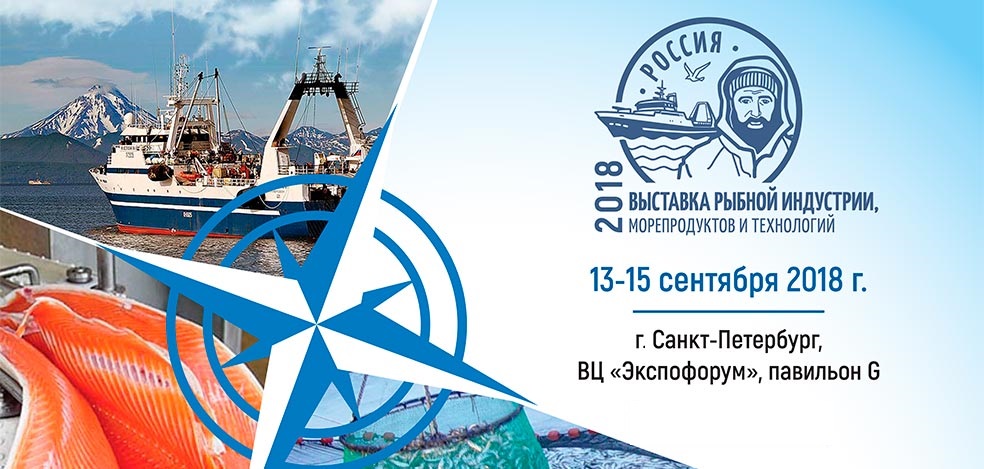 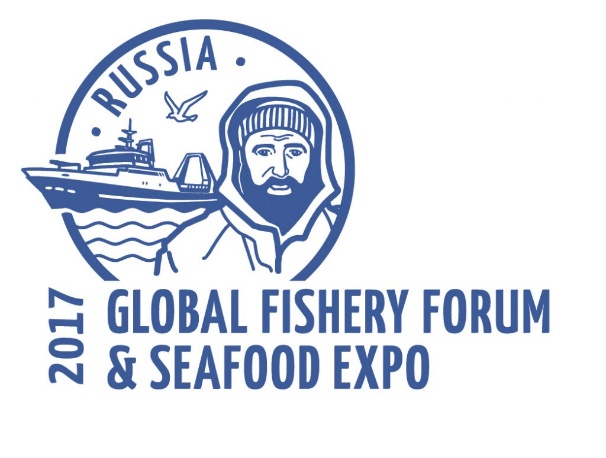 Please fill in the form and forward it to e-mail: AparinaEN@cbtc.ru  
|| ButyninaNB@cbtc.ru 

Telephone:
 +7 (495) 231-33-99 
ext.  488 or 318Please fill in the form and forward it to e-mail: AparinaEN@cbtc.ru  
|| ButyninaNB@cbtc.ru 

Telephone:
 +7 (495) 231-33-99 
ext.  488 or 318Please fill in the form and forward it to e-mail: AparinaEN@cbtc.ru  
|| ButyninaNB@cbtc.ru 

Telephone:
 +7 (495) 231-33-99 
ext.  488 or 318Please fill in the form and forward it to e-mail: AparinaEN@cbtc.ru  
|| ButyninaNB@cbtc.ru 

Telephone:
 +7 (495) 231-33-99 
ext.  488 or 31813 september - 15 september  2018 г13 september - 15 september  2018 г13 september - 15 september  2018 г13 september - 15 september  2018 г13 september - 15 september  2018 г13 september - 15 september  2018 г13 september - 15 september  2018 г13 september - 15 september  2018 г13 september - 15 september  2018 г13 september - 15 september  2018 г13 september - 15 september  2018 г13 september - 15 september  2018 г13 september - 15 september  2018 г13 september - 15 september  2018 г13 september - 15 september  2018 г13 september - 15 september  2018 г13 september - 15 september  2018 г13 september - 15 september  2018 г13 september - 15 september  2018 г13 september - 15 september  2018 г13 september - 15 september  2018 г13 september - 15 september  2018 г13 september - 15 september  2018 гBooking of the hotel, transport and cultural programme Booking of the hotel, transport and cultural programme Booking of the hotel, transport and cultural programme Booking of the hotel, transport and cultural programme Booking of the hotel, transport and cultural programme Booking of the hotel, transport and cultural programme Booking of the hotel, transport and cultural programme Booking of the hotel, transport and cultural programme Booking of the hotel, transport and cultural programme Booking of the hotel, transport and cultural programme Booking of the hotel, transport and cultural programme Booking of the hotel, transport and cultural programme Booking of the hotel, transport and cultural programme Booking of the hotel, transport and cultural programme Booking of the hotel, transport and cultural programme Booking of the hotel, transport and cultural programme Booking of the hotel, transport and cultural programme Booking of the hotel, transport and cultural programme Booking of the hotel, transport and cultural programme Booking of the hotel, transport and cultural programme Booking of the hotel, transport and cultural programme Booking of the hotel, transport and cultural programme Booking of the hotel, transport and cultural programme City Booking and Travele centreCity Booking and Travele centreCity Booking and Travele centreCity Booking and Travele centreCity Booking and Travele centreCity Booking and Travele centreCity Booking and Travele centreCity Booking and Travele centreCity Booking and Travele centreCity Booking and Travele centreCity Booking and Travele centreCity Booking and Travele centreCity Booking and Travele centreCity Booking and Travele centreCity Booking and Travele centreCity Booking and Travele centreCity Booking and Travele centreCity Booking and Travele centreCity Booking and Travele centreCity Booking and Travele centreCity Booking and Travele centreCity Booking and Travele centreCity Booking and Travele centre127018, Moscow, Polkovaya st, 3  Tel. +7(495) 730-7316, 231-3399 Fax +7(495) 231-3398127018, Moscow, Polkovaya st, 3  Tel. +7(495) 730-7316, 231-3399 Fax +7(495) 231-3398127018, Moscow, Polkovaya st, 3  Tel. +7(495) 730-7316, 231-3399 Fax +7(495) 231-3398127018, Moscow, Polkovaya st, 3  Tel. +7(495) 730-7316, 231-3399 Fax +7(495) 231-3398127018, Moscow, Polkovaya st, 3  Tel. +7(495) 730-7316, 231-3399 Fax +7(495) 231-3398127018, Moscow, Polkovaya st, 3  Tel. +7(495) 730-7316, 231-3399 Fax +7(495) 231-3398127018, Moscow, Polkovaya st, 3  Tel. +7(495) 730-7316, 231-3399 Fax +7(495) 231-3398127018, Moscow, Polkovaya st, 3  Tel. +7(495) 730-7316, 231-3399 Fax +7(495) 231-3398127018, Moscow, Polkovaya st, 3  Tel. +7(495) 730-7316, 231-3399 Fax +7(495) 231-3398127018, Moscow, Polkovaya st, 3  Tel. +7(495) 730-7316, 231-3399 Fax +7(495) 231-3398127018, Moscow, Polkovaya st, 3  Tel. +7(495) 730-7316, 231-3399 Fax +7(495) 231-3398127018, Moscow, Polkovaya st, 3  Tel. +7(495) 730-7316, 231-3399 Fax +7(495) 231-3398127018, Moscow, Polkovaya st, 3  Tel. +7(495) 730-7316, 231-3399 Fax +7(495) 231-3398127018, Moscow, Polkovaya st, 3  Tel. +7(495) 730-7316, 231-3399 Fax +7(495) 231-3398127018, Moscow, Polkovaya st, 3  Tel. +7(495) 730-7316, 231-3399 Fax +7(495) 231-3398127018, Moscow, Polkovaya st, 3  Tel. +7(495) 730-7316, 231-3399 Fax +7(495) 231-3398127018, Moscow, Polkovaya st, 3  Tel. +7(495) 730-7316, 231-3399 Fax +7(495) 231-3398127018, Moscow, Polkovaya st, 3  Tel. +7(495) 730-7316, 231-3399 Fax +7(495) 231-3398127018, Moscow, Polkovaya st, 3  Tel. +7(495) 730-7316, 231-3399 Fax +7(495) 231-3398127018, Moscow, Polkovaya st, 3  Tel. +7(495) 730-7316, 231-3399 Fax +7(495) 231-3398127018, Moscow, Polkovaya st, 3  Tel. +7(495) 730-7316, 231-3399 Fax +7(495) 231-3398127018, Moscow, Polkovaya st, 3  Tel. +7(495) 730-7316, 231-3399 Fax +7(495) 231-3398127018, Moscow, Polkovaya st, 3  Tel. +7(495) 730-7316, 231-3399 Fax +7(495) 231-3398OrganisationOrganisationOrganisationOrganisationAddress Address Address Address Address Address Address Bank Name Bank Name Bank Name Bank Name Bank Name Bank Name Bank Name BIC BIC BIC BIC Account number Account number Account number Account number Account number Account number Contact person:Contact person:Contact person:Contact person:Contact person:Telephone:Telephone:Telephone:Telephone:Telephone:E-mail:E-mail:Name , Surname of a participant  (if there are several persons, please attach the list)Name , Surname of a participant  (if there are several persons, please attach the list)Name , Surname of a participant  (if there are several persons, please attach the list)Name , Surname of a participant  (if there are several persons, please attach the list)Name , Surname of a participant  (if there are several persons, please attach the list)Name , Surname of a participant  (if there are several persons, please attach the list)Name , Surname of a participant  (if there are several persons, please attach the list)Name , Surname of a participant  (if there are several persons, please attach the list)Name , Surname of a participant  (if there are several persons, please attach the list)Name , Surname of a participant  (if there are several persons, please attach the list)Name , Surname of a participant  (if there are several persons, please attach the list)Name , Surname of a participant  (if there are several persons, please attach the list)Name , Surname of a participant  (if there are several persons, please attach the list)Name , Surname of a participant  (if there are several persons, please attach the list)Name , Surname of a participant  (if there are several persons, please attach the list)Name , Surname of a participant  (if there are several persons, please attach the list)Name , Surname of a participant  (if there are several persons, please attach the list)Name , Surname of a participant  (if there are several persons, please attach the list)Name , Surname of a participant  (if there are several persons, please attach the list)Name , Surname of a participant  (if there are several persons, please attach the list)Name , Surname of a participant  (if there are several persons, please attach the list)Name , Surname of a participant  (if there are several persons, please attach the list)Name , Surname of a participant  (if there are several persons, please attach the list)Dates of the tripDates of the tripDates of the tripDates of the tripDates of the tripcheck incheck outcheck outServiceServiceServiceServiceServiceServiceServiceServiceServiceServiceServiceServiceServiceServiceServiceServiceServiceServiceServiceRoom categoryRoom categorySpecial offer
per room per night (rub.)Special offer
per room per night (rub.)"Hilton Saint-Petersburg Expoforum" 4*"Hilton Saint-Petersburg Expoforum" 4*"Hilton Saint-Petersburg Expoforum" 4*"Hilton Saint-Petersburg Expoforum" 4*"Hilton Saint-Petersburg Expoforum" 4*"Hilton Saint-Petersburg Expoforum" 4*"Hilton Saint-Petersburg Expoforum" 4*"Hilton Saint-Petersburg Expoforum" 4*"Hilton Saint-Petersburg Expoforum" 4*"Hilton Saint-Petersburg Expoforum" 4*"Hilton Saint-Petersburg Expoforum" 4*"Hilton Saint-Petersburg Expoforum" 4*"Hilton Saint-Petersburg Expoforum" 4*"Hilton Saint-Petersburg Expoforum" 4*"Hilton Saint-Petersburg Expoforum" 4*"Hilton Saint-Petersburg Expoforum" 4*"Hilton Saint-Petersburg Expoforum" 4*"Hilton Saint-Petersburg Expoforum" 4*"Hilton Saint-Petersburg Expoforum" 4*"Hilton Saint-Petersburg Expoforum" 4*"Hilton Saint-Petersburg Expoforum" 4*"Hilton Saint-Petersburg Expoforum" 4*"Hilton Saint-Petersburg Expoforum" 4* Hotel Hilton Saint Petersburg Expoforum is located 5 min walk from the exhibition center "ExpoForum".  The rooms include a flat-screen TV with satellite channels. Some units include a sitting area for your convenience. You will find a kettle in the room. Each room is equipped with a private bathroom. For your comfort, you will find bathrobes and slippers. Superior rooms have a spa tub or a hot tub. Free WiFi
7 km from the airport Pulkovo, 20 km to the city center.
Breakfast included

 Hotel Hilton Saint Petersburg Expoforum is located 5 min walk from the exhibition center "ExpoForum".  The rooms include a flat-screen TV with satellite channels. Some units include a sitting area for your convenience. You will find a kettle in the room. Each room is equipped with a private bathroom. For your comfort, you will find bathrobes and slippers. Superior rooms have a spa tub or a hot tub. Free WiFi
7 km from the airport Pulkovo, 20 km to the city center.
Breakfast included

 Hotel Hilton Saint Petersburg Expoforum is located 5 min walk from the exhibition center "ExpoForum".  The rooms include a flat-screen TV with satellite channels. Some units include a sitting area for your convenience. You will find a kettle in the room. Each room is equipped with a private bathroom. For your comfort, you will find bathrobes and slippers. Superior rooms have a spa tub or a hot tub. Free WiFi
7 km from the airport Pulkovo, 20 km to the city center.
Breakfast included

 Hotel Hilton Saint Petersburg Expoforum is located 5 min walk from the exhibition center "ExpoForum".  The rooms include a flat-screen TV with satellite channels. Some units include a sitting area for your convenience. You will find a kettle in the room. Each room is equipped with a private bathroom. For your comfort, you will find bathrobes and slippers. Superior rooms have a spa tub or a hot tub. Free WiFi
7 km from the airport Pulkovo, 20 km to the city center.
Breakfast included

 Hotel Hilton Saint Petersburg Expoforum is located 5 min walk from the exhibition center "ExpoForum".  The rooms include a flat-screen TV with satellite channels. Some units include a sitting area for your convenience. You will find a kettle in the room. Each room is equipped with a private bathroom. For your comfort, you will find bathrobes and slippers. Superior rooms have a spa tub or a hot tub. Free WiFi
7 km from the airport Pulkovo, 20 km to the city center.
Breakfast included

 Hotel Hilton Saint Petersburg Expoforum is located 5 min walk from the exhibition center "ExpoForum".  The rooms include a flat-screen TV with satellite channels. Some units include a sitting area for your convenience. You will find a kettle in the room. Each room is equipped with a private bathroom. For your comfort, you will find bathrobes and slippers. Superior rooms have a spa tub or a hot tub. Free WiFi
7 km from the airport Pulkovo, 20 km to the city center.
Breakfast included

 Hotel Hilton Saint Petersburg Expoforum is located 5 min walk from the exhibition center "ExpoForum".  The rooms include a flat-screen TV with satellite channels. Some units include a sitting area for your convenience. You will find a kettle in the room. Each room is equipped with a private bathroom. For your comfort, you will find bathrobes and slippers. Superior rooms have a spa tub or a hot tub. Free WiFi
7 km from the airport Pulkovo, 20 km to the city center.
Breakfast included

 Hotel Hilton Saint Petersburg Expoforum is located 5 min walk from the exhibition center "ExpoForum".  The rooms include a flat-screen TV with satellite channels. Some units include a sitting area for your convenience. You will find a kettle in the room. Each room is equipped with a private bathroom. For your comfort, you will find bathrobes and slippers. Superior rooms have a spa tub or a hot tub. Free WiFi
7 km from the airport Pulkovo, 20 km to the city center.
Breakfast included

 Hotel Hilton Saint Petersburg Expoforum is located 5 min walk from the exhibition center "ExpoForum".  The rooms include a flat-screen TV with satellite channels. Some units include a sitting area for your convenience. You will find a kettle in the room. Each room is equipped with a private bathroom. For your comfort, you will find bathrobes and slippers. Superior rooms have a spa tub or a hot tub. Free WiFi
7 km from the airport Pulkovo, 20 km to the city center.
Breakfast included

 Hotel Hilton Saint Petersburg Expoforum is located 5 min walk from the exhibition center "ExpoForum".  The rooms include a flat-screen TV with satellite channels. Some units include a sitting area for your convenience. You will find a kettle in the room. Each room is equipped with a private bathroom. For your comfort, you will find bathrobes and slippers. Superior rooms have a spa tub or a hot tub. Free WiFi
7 km from the airport Pulkovo, 20 km to the city center.
Breakfast included

 Hotel Hilton Saint Petersburg Expoforum is located 5 min walk from the exhibition center "ExpoForum".  The rooms include a flat-screen TV with satellite channels. Some units include a sitting area for your convenience. You will find a kettle in the room. Each room is equipped with a private bathroom. For your comfort, you will find bathrobes and slippers. Superior rooms have a spa tub or a hot tub. Free WiFi
7 km from the airport Pulkovo, 20 km to the city center.
Breakfast included

 Hotel Hilton Saint Petersburg Expoforum is located 5 min walk from the exhibition center "ExpoForum".  The rooms include a flat-screen TV with satellite channels. Some units include a sitting area for your convenience. You will find a kettle in the room. Each room is equipped with a private bathroom. For your comfort, you will find bathrobes and slippers. Superior rooms have a spa tub or a hot tub. Free WiFi
7 km from the airport Pulkovo, 20 km to the city center.
Breakfast included

 Hotel Hilton Saint Petersburg Expoforum is located 5 min walk from the exhibition center "ExpoForum".  The rooms include a flat-screen TV with satellite channels. Some units include a sitting area for your convenience. You will find a kettle in the room. Each room is equipped with a private bathroom. For your comfort, you will find bathrobes and slippers. Superior rooms have a spa tub or a hot tub. Free WiFi
7 km from the airport Pulkovo, 20 km to the city center.
Breakfast included

 Hotel Hilton Saint Petersburg Expoforum is located 5 min walk from the exhibition center "ExpoForum".  The rooms include a flat-screen TV with satellite channels. Some units include a sitting area for your convenience. You will find a kettle in the room. Each room is equipped with a private bathroom. For your comfort, you will find bathrobes and slippers. Superior rooms have a spa tub or a hot tub. Free WiFi
7 km from the airport Pulkovo, 20 km to the city center.
Breakfast included

 Hotel Hilton Saint Petersburg Expoforum is located 5 min walk from the exhibition center "ExpoForum".  The rooms include a flat-screen TV with satellite channels. Some units include a sitting area for your convenience. You will find a kettle in the room. Each room is equipped with a private bathroom. For your comfort, you will find bathrobes and slippers. Superior rooms have a spa tub or a hot tub. Free WiFi
7 km from the airport Pulkovo, 20 km to the city center.
Breakfast included

 Hotel Hilton Saint Petersburg Expoforum is located 5 min walk from the exhibition center "ExpoForum".  The rooms include a flat-screen TV with satellite channels. Some units include a sitting area for your convenience. You will find a kettle in the room. Each room is equipped with a private bathroom. For your comfort, you will find bathrobes and slippers. Superior rooms have a spa tub or a hot tub. Free WiFi
7 km from the airport Pulkovo, 20 km to the city center.
Breakfast included

 Hotel Hilton Saint Petersburg Expoforum is located 5 min walk from the exhibition center "ExpoForum".  The rooms include a flat-screen TV with satellite channels. Some units include a sitting area for your convenience. You will find a kettle in the room. Each room is equipped with a private bathroom. For your comfort, you will find bathrobes and slippers. Superior rooms have a spa tub or a hot tub. Free WiFi
7 km from the airport Pulkovo, 20 km to the city center.
Breakfast included

 Hotel Hilton Saint Petersburg Expoforum is located 5 min walk from the exhibition center "ExpoForum".  The rooms include a flat-screen TV with satellite channels. Some units include a sitting area for your convenience. You will find a kettle in the room. Each room is equipped with a private bathroom. For your comfort, you will find bathrobes and slippers. Superior rooms have a spa tub or a hot tub. Free WiFi
7 km from the airport Pulkovo, 20 km to the city center.
Breakfast included

 Hotel Hilton Saint Petersburg Expoforum is located 5 min walk from the exhibition center "ExpoForum".  The rooms include a flat-screen TV with satellite channels. Some units include a sitting area for your convenience. You will find a kettle in the room. Each room is equipped with a private bathroom. For your comfort, you will find bathrobes and slippers. Superior rooms have a spa tub or a hot tub. Free WiFi
7 km from the airport Pulkovo, 20 km to the city center.
Breakfast included

standardstandardsnl9800 Hotel Hilton Saint Petersburg Expoforum is located 5 min walk from the exhibition center "ExpoForum".  The rooms include a flat-screen TV with satellite channels. Some units include a sitting area for your convenience. You will find a kettle in the room. Each room is equipped with a private bathroom. For your comfort, you will find bathrobes and slippers. Superior rooms have a spa tub or a hot tub. Free WiFi
7 km from the airport Pulkovo, 20 km to the city center.
Breakfast included

 Hotel Hilton Saint Petersburg Expoforum is located 5 min walk from the exhibition center "ExpoForum".  The rooms include a flat-screen TV with satellite channels. Some units include a sitting area for your convenience. You will find a kettle in the room. Each room is equipped with a private bathroom. For your comfort, you will find bathrobes and slippers. Superior rooms have a spa tub or a hot tub. Free WiFi
7 km from the airport Pulkovo, 20 km to the city center.
Breakfast included

 Hotel Hilton Saint Petersburg Expoforum is located 5 min walk from the exhibition center "ExpoForum".  The rooms include a flat-screen TV with satellite channels. Some units include a sitting area for your convenience. You will find a kettle in the room. Each room is equipped with a private bathroom. For your comfort, you will find bathrobes and slippers. Superior rooms have a spa tub or a hot tub. Free WiFi
7 km from the airport Pulkovo, 20 km to the city center.
Breakfast included

 Hotel Hilton Saint Petersburg Expoforum is located 5 min walk from the exhibition center "ExpoForum".  The rooms include a flat-screen TV with satellite channels. Some units include a sitting area for your convenience. You will find a kettle in the room. Each room is equipped with a private bathroom. For your comfort, you will find bathrobes and slippers. Superior rooms have a spa tub or a hot tub. Free WiFi
7 km from the airport Pulkovo, 20 km to the city center.
Breakfast included

 Hotel Hilton Saint Petersburg Expoforum is located 5 min walk from the exhibition center "ExpoForum".  The rooms include a flat-screen TV with satellite channels. Some units include a sitting area for your convenience. You will find a kettle in the room. Each room is equipped with a private bathroom. For your comfort, you will find bathrobes and slippers. Superior rooms have a spa tub or a hot tub. Free WiFi
7 km from the airport Pulkovo, 20 km to the city center.
Breakfast included

 Hotel Hilton Saint Petersburg Expoforum is located 5 min walk from the exhibition center "ExpoForum".  The rooms include a flat-screen TV with satellite channels. Some units include a sitting area for your convenience. You will find a kettle in the room. Each room is equipped with a private bathroom. For your comfort, you will find bathrobes and slippers. Superior rooms have a spa tub or a hot tub. Free WiFi
7 km from the airport Pulkovo, 20 km to the city center.
Breakfast included

 Hotel Hilton Saint Petersburg Expoforum is located 5 min walk from the exhibition center "ExpoForum".  The rooms include a flat-screen TV with satellite channels. Some units include a sitting area for your convenience. You will find a kettle in the room. Each room is equipped with a private bathroom. For your comfort, you will find bathrobes and slippers. Superior rooms have a spa tub or a hot tub. Free WiFi
7 km from the airport Pulkovo, 20 km to the city center.
Breakfast included

 Hotel Hilton Saint Petersburg Expoforum is located 5 min walk from the exhibition center "ExpoForum".  The rooms include a flat-screen TV with satellite channels. Some units include a sitting area for your convenience. You will find a kettle in the room. Each room is equipped with a private bathroom. For your comfort, you will find bathrobes and slippers. Superior rooms have a spa tub or a hot tub. Free WiFi
7 km from the airport Pulkovo, 20 km to the city center.
Breakfast included

 Hotel Hilton Saint Petersburg Expoforum is located 5 min walk from the exhibition center "ExpoForum".  The rooms include a flat-screen TV with satellite channels. Some units include a sitting area for your convenience. You will find a kettle in the room. Each room is equipped with a private bathroom. For your comfort, you will find bathrobes and slippers. Superior rooms have a spa tub or a hot tub. Free WiFi
7 km from the airport Pulkovo, 20 km to the city center.
Breakfast included

 Hotel Hilton Saint Petersburg Expoforum is located 5 min walk from the exhibition center "ExpoForum".  The rooms include a flat-screen TV with satellite channels. Some units include a sitting area for your convenience. You will find a kettle in the room. Each room is equipped with a private bathroom. For your comfort, you will find bathrobes and slippers. Superior rooms have a spa tub or a hot tub. Free WiFi
7 km from the airport Pulkovo, 20 km to the city center.
Breakfast included

 Hotel Hilton Saint Petersburg Expoforum is located 5 min walk from the exhibition center "ExpoForum".  The rooms include a flat-screen TV with satellite channels. Some units include a sitting area for your convenience. You will find a kettle in the room. Each room is equipped with a private bathroom. For your comfort, you will find bathrobes and slippers. Superior rooms have a spa tub or a hot tub. Free WiFi
7 km from the airport Pulkovo, 20 km to the city center.
Breakfast included

 Hotel Hilton Saint Petersburg Expoforum is located 5 min walk from the exhibition center "ExpoForum".  The rooms include a flat-screen TV with satellite channels. Some units include a sitting area for your convenience. You will find a kettle in the room. Each room is equipped with a private bathroom. For your comfort, you will find bathrobes and slippers. Superior rooms have a spa tub or a hot tub. Free WiFi
7 km from the airport Pulkovo, 20 km to the city center.
Breakfast included

 Hotel Hilton Saint Petersburg Expoforum is located 5 min walk from the exhibition center "ExpoForum".  The rooms include a flat-screen TV with satellite channels. Some units include a sitting area for your convenience. You will find a kettle in the room. Each room is equipped with a private bathroom. For your comfort, you will find bathrobes and slippers. Superior rooms have a spa tub or a hot tub. Free WiFi
7 km from the airport Pulkovo, 20 km to the city center.
Breakfast included

 Hotel Hilton Saint Petersburg Expoforum is located 5 min walk from the exhibition center "ExpoForum".  The rooms include a flat-screen TV with satellite channels. Some units include a sitting area for your convenience. You will find a kettle in the room. Each room is equipped with a private bathroom. For your comfort, you will find bathrobes and slippers. Superior rooms have a spa tub or a hot tub. Free WiFi
7 km from the airport Pulkovo, 20 km to the city center.
Breakfast included

 Hotel Hilton Saint Petersburg Expoforum is located 5 min walk from the exhibition center "ExpoForum".  The rooms include a flat-screen TV with satellite channels. Some units include a sitting area for your convenience. You will find a kettle in the room. Each room is equipped with a private bathroom. For your comfort, you will find bathrobes and slippers. Superior rooms have a spa tub or a hot tub. Free WiFi
7 km from the airport Pulkovo, 20 km to the city center.
Breakfast included

 Hotel Hilton Saint Petersburg Expoforum is located 5 min walk from the exhibition center "ExpoForum".  The rooms include a flat-screen TV with satellite channels. Some units include a sitting area for your convenience. You will find a kettle in the room. Each room is equipped with a private bathroom. For your comfort, you will find bathrobes and slippers. Superior rooms have a spa tub or a hot tub. Free WiFi
7 km from the airport Pulkovo, 20 km to the city center.
Breakfast included

 Hotel Hilton Saint Petersburg Expoforum is located 5 min walk from the exhibition center "ExpoForum".  The rooms include a flat-screen TV with satellite channels. Some units include a sitting area for your convenience. You will find a kettle in the room. Each room is equipped with a private bathroom. For your comfort, you will find bathrobes and slippers. Superior rooms have a spa tub or a hot tub. Free WiFi
7 km from the airport Pulkovo, 20 km to the city center.
Breakfast included

 Hotel Hilton Saint Petersburg Expoforum is located 5 min walk from the exhibition center "ExpoForum".  The rooms include a flat-screen TV with satellite channels. Some units include a sitting area for your convenience. You will find a kettle in the room. Each room is equipped with a private bathroom. For your comfort, you will find bathrobes and slippers. Superior rooms have a spa tub or a hot tub. Free WiFi
7 km from the airport Pulkovo, 20 km to the city center.
Breakfast included

 Hotel Hilton Saint Petersburg Expoforum is located 5 min walk from the exhibition center "ExpoForum".  The rooms include a flat-screen TV with satellite channels. Some units include a sitting area for your convenience. You will find a kettle in the room. Each room is equipped with a private bathroom. For your comfort, you will find bathrobes and slippers. Superior rooms have a spa tub or a hot tub. Free WiFi
7 km from the airport Pulkovo, 20 km to the city center.
Breakfast included

standardstandarddbl11000 Hotel Hilton Saint Petersburg Expoforum is located 5 min walk from the exhibition center "ExpoForum".  The rooms include a flat-screen TV with satellite channels. Some units include a sitting area for your convenience. You will find a kettle in the room. Each room is equipped with a private bathroom. For your comfort, you will find bathrobes and slippers. Superior rooms have a spa tub or a hot tub. Free WiFi
7 km from the airport Pulkovo, 20 km to the city center.
Breakfast included

 Hotel Hilton Saint Petersburg Expoforum is located 5 min walk from the exhibition center "ExpoForum".  The rooms include a flat-screen TV with satellite channels. Some units include a sitting area for your convenience. You will find a kettle in the room. Each room is equipped with a private bathroom. For your comfort, you will find bathrobes and slippers. Superior rooms have a spa tub or a hot tub. Free WiFi
7 km from the airport Pulkovo, 20 km to the city center.
Breakfast included

 Hotel Hilton Saint Petersburg Expoforum is located 5 min walk from the exhibition center "ExpoForum".  The rooms include a flat-screen TV with satellite channels. Some units include a sitting area for your convenience. You will find a kettle in the room. Each room is equipped with a private bathroom. For your comfort, you will find bathrobes and slippers. Superior rooms have a spa tub or a hot tub. Free WiFi
7 km from the airport Pulkovo, 20 km to the city center.
Breakfast included

 Hotel Hilton Saint Petersburg Expoforum is located 5 min walk from the exhibition center "ExpoForum".  The rooms include a flat-screen TV with satellite channels. Some units include a sitting area for your convenience. You will find a kettle in the room. Each room is equipped with a private bathroom. For your comfort, you will find bathrobes and slippers. Superior rooms have a spa tub or a hot tub. Free WiFi
7 km from the airport Pulkovo, 20 km to the city center.
Breakfast included

 Hotel Hilton Saint Petersburg Expoforum is located 5 min walk from the exhibition center "ExpoForum".  The rooms include a flat-screen TV with satellite channels. Some units include a sitting area for your convenience. You will find a kettle in the room. Each room is equipped with a private bathroom. For your comfort, you will find bathrobes and slippers. Superior rooms have a spa tub or a hot tub. Free WiFi
7 km from the airport Pulkovo, 20 km to the city center.
Breakfast included

 Hotel Hilton Saint Petersburg Expoforum is located 5 min walk from the exhibition center "ExpoForum".  The rooms include a flat-screen TV with satellite channels. Some units include a sitting area for your convenience. You will find a kettle in the room. Each room is equipped with a private bathroom. For your comfort, you will find bathrobes and slippers. Superior rooms have a spa tub or a hot tub. Free WiFi
7 km from the airport Pulkovo, 20 km to the city center.
Breakfast included

 Hotel Hilton Saint Petersburg Expoforum is located 5 min walk from the exhibition center "ExpoForum".  The rooms include a flat-screen TV with satellite channels. Some units include a sitting area for your convenience. You will find a kettle in the room. Each room is equipped with a private bathroom. For your comfort, you will find bathrobes and slippers. Superior rooms have a spa tub or a hot tub. Free WiFi
7 km from the airport Pulkovo, 20 km to the city center.
Breakfast included

 Hotel Hilton Saint Petersburg Expoforum is located 5 min walk from the exhibition center "ExpoForum".  The rooms include a flat-screen TV with satellite channels. Some units include a sitting area for your convenience. You will find a kettle in the room. Each room is equipped with a private bathroom. For your comfort, you will find bathrobes and slippers. Superior rooms have a spa tub or a hot tub. Free WiFi
7 km from the airport Pulkovo, 20 km to the city center.
Breakfast included

 Hotel Hilton Saint Petersburg Expoforum is located 5 min walk from the exhibition center "ExpoForum".  The rooms include a flat-screen TV with satellite channels. Some units include a sitting area for your convenience. You will find a kettle in the room. Each room is equipped with a private bathroom. For your comfort, you will find bathrobes and slippers. Superior rooms have a spa tub or a hot tub. Free WiFi
7 km from the airport Pulkovo, 20 km to the city center.
Breakfast included

 Hotel Hilton Saint Petersburg Expoforum is located 5 min walk from the exhibition center "ExpoForum".  The rooms include a flat-screen TV with satellite channels. Some units include a sitting area for your convenience. You will find a kettle in the room. Each room is equipped with a private bathroom. For your comfort, you will find bathrobes and slippers. Superior rooms have a spa tub or a hot tub. Free WiFi
7 km from the airport Pulkovo, 20 km to the city center.
Breakfast included

 Hotel Hilton Saint Petersburg Expoforum is located 5 min walk from the exhibition center "ExpoForum".  The rooms include a flat-screen TV with satellite channels. Some units include a sitting area for your convenience. You will find a kettle in the room. Each room is equipped with a private bathroom. For your comfort, you will find bathrobes and slippers. Superior rooms have a spa tub or a hot tub. Free WiFi
7 km from the airport Pulkovo, 20 km to the city center.
Breakfast included

 Hotel Hilton Saint Petersburg Expoforum is located 5 min walk from the exhibition center "ExpoForum".  The rooms include a flat-screen TV with satellite channels. Some units include a sitting area for your convenience. You will find a kettle in the room. Each room is equipped with a private bathroom. For your comfort, you will find bathrobes and slippers. Superior rooms have a spa tub or a hot tub. Free WiFi
7 km from the airport Pulkovo, 20 km to the city center.
Breakfast included

 Hotel Hilton Saint Petersburg Expoforum is located 5 min walk from the exhibition center "ExpoForum".  The rooms include a flat-screen TV with satellite channels. Some units include a sitting area for your convenience. You will find a kettle in the room. Each room is equipped with a private bathroom. For your comfort, you will find bathrobes and slippers. Superior rooms have a spa tub or a hot tub. Free WiFi
7 km from the airport Pulkovo, 20 km to the city center.
Breakfast included

 Hotel Hilton Saint Petersburg Expoforum is located 5 min walk from the exhibition center "ExpoForum".  The rooms include a flat-screen TV with satellite channels. Some units include a sitting area for your convenience. You will find a kettle in the room. Each room is equipped with a private bathroom. For your comfort, you will find bathrobes and slippers. Superior rooms have a spa tub or a hot tub. Free WiFi
7 km from the airport Pulkovo, 20 km to the city center.
Breakfast included

 Hotel Hilton Saint Petersburg Expoforum is located 5 min walk from the exhibition center "ExpoForum".  The rooms include a flat-screen TV with satellite channels. Some units include a sitting area for your convenience. You will find a kettle in the room. Each room is equipped with a private bathroom. For your comfort, you will find bathrobes and slippers. Superior rooms have a spa tub or a hot tub. Free WiFi
7 km from the airport Pulkovo, 20 km to the city center.
Breakfast included

 Hotel Hilton Saint Petersburg Expoforum is located 5 min walk from the exhibition center "ExpoForum".  The rooms include a flat-screen TV with satellite channels. Some units include a sitting area for your convenience. You will find a kettle in the room. Each room is equipped with a private bathroom. For your comfort, you will find bathrobes and slippers. Superior rooms have a spa tub or a hot tub. Free WiFi
7 km from the airport Pulkovo, 20 km to the city center.
Breakfast included

 Hotel Hilton Saint Petersburg Expoforum is located 5 min walk from the exhibition center "ExpoForum".  The rooms include a flat-screen TV with satellite channels. Some units include a sitting area for your convenience. You will find a kettle in the room. Each room is equipped with a private bathroom. For your comfort, you will find bathrobes and slippers. Superior rooms have a spa tub or a hot tub. Free WiFi
7 km from the airport Pulkovo, 20 km to the city center.
Breakfast included

 Hotel Hilton Saint Petersburg Expoforum is located 5 min walk from the exhibition center "ExpoForum".  The rooms include a flat-screen TV with satellite channels. Some units include a sitting area for your convenience. You will find a kettle in the room. Each room is equipped with a private bathroom. For your comfort, you will find bathrobes and slippers. Superior rooms have a spa tub or a hot tub. Free WiFi
7 km from the airport Pulkovo, 20 km to the city center.
Breakfast included

 Hotel Hilton Saint Petersburg Expoforum is located 5 min walk from the exhibition center "ExpoForum".  The rooms include a flat-screen TV with satellite channels. Some units include a sitting area for your convenience. You will find a kettle in the room. Each room is equipped with a private bathroom. For your comfort, you will find bathrobes and slippers. Superior rooms have a spa tub or a hot tub. Free WiFi
7 km from the airport Pulkovo, 20 km to the city center.
Breakfast included

superiorsuperiorsnl14200 Hotel Hilton Saint Petersburg Expoforum is located 5 min walk from the exhibition center "ExpoForum".  The rooms include a flat-screen TV with satellite channels. Some units include a sitting area for your convenience. You will find a kettle in the room. Each room is equipped with a private bathroom. For your comfort, you will find bathrobes and slippers. Superior rooms have a spa tub or a hot tub. Free WiFi
7 km from the airport Pulkovo, 20 km to the city center.
Breakfast included

 Hotel Hilton Saint Petersburg Expoforum is located 5 min walk from the exhibition center "ExpoForum".  The rooms include a flat-screen TV with satellite channels. Some units include a sitting area for your convenience. You will find a kettle in the room. Each room is equipped with a private bathroom. For your comfort, you will find bathrobes and slippers. Superior rooms have a spa tub or a hot tub. Free WiFi
7 km from the airport Pulkovo, 20 km to the city center.
Breakfast included

 Hotel Hilton Saint Petersburg Expoforum is located 5 min walk from the exhibition center "ExpoForum".  The rooms include a flat-screen TV with satellite channels. Some units include a sitting area for your convenience. You will find a kettle in the room. Each room is equipped with a private bathroom. For your comfort, you will find bathrobes and slippers. Superior rooms have a spa tub or a hot tub. Free WiFi
7 km from the airport Pulkovo, 20 km to the city center.
Breakfast included

 Hotel Hilton Saint Petersburg Expoforum is located 5 min walk from the exhibition center "ExpoForum".  The rooms include a flat-screen TV with satellite channels. Some units include a sitting area for your convenience. You will find a kettle in the room. Each room is equipped with a private bathroom. For your comfort, you will find bathrobes and slippers. Superior rooms have a spa tub or a hot tub. Free WiFi
7 km from the airport Pulkovo, 20 km to the city center.
Breakfast included

 Hotel Hilton Saint Petersburg Expoforum is located 5 min walk from the exhibition center "ExpoForum".  The rooms include a flat-screen TV with satellite channels. Some units include a sitting area for your convenience. You will find a kettle in the room. Each room is equipped with a private bathroom. For your comfort, you will find bathrobes and slippers. Superior rooms have a spa tub or a hot tub. Free WiFi
7 km from the airport Pulkovo, 20 km to the city center.
Breakfast included

 Hotel Hilton Saint Petersburg Expoforum is located 5 min walk from the exhibition center "ExpoForum".  The rooms include a flat-screen TV with satellite channels. Some units include a sitting area for your convenience. You will find a kettle in the room. Each room is equipped with a private bathroom. For your comfort, you will find bathrobes and slippers. Superior rooms have a spa tub or a hot tub. Free WiFi
7 km from the airport Pulkovo, 20 km to the city center.
Breakfast included

 Hotel Hilton Saint Petersburg Expoforum is located 5 min walk from the exhibition center "ExpoForum".  The rooms include a flat-screen TV with satellite channels. Some units include a sitting area for your convenience. You will find a kettle in the room. Each room is equipped with a private bathroom. For your comfort, you will find bathrobes and slippers. Superior rooms have a spa tub or a hot tub. Free WiFi
7 km from the airport Pulkovo, 20 km to the city center.
Breakfast included

 Hotel Hilton Saint Petersburg Expoforum is located 5 min walk from the exhibition center "ExpoForum".  The rooms include a flat-screen TV with satellite channels. Some units include a sitting area for your convenience. You will find a kettle in the room. Each room is equipped with a private bathroom. For your comfort, you will find bathrobes and slippers. Superior rooms have a spa tub or a hot tub. Free WiFi
7 km from the airport Pulkovo, 20 km to the city center.
Breakfast included

 Hotel Hilton Saint Petersburg Expoforum is located 5 min walk from the exhibition center "ExpoForum".  The rooms include a flat-screen TV with satellite channels. Some units include a sitting area for your convenience. You will find a kettle in the room. Each room is equipped with a private bathroom. For your comfort, you will find bathrobes and slippers. Superior rooms have a spa tub or a hot tub. Free WiFi
7 km from the airport Pulkovo, 20 km to the city center.
Breakfast included

 Hotel Hilton Saint Petersburg Expoforum is located 5 min walk from the exhibition center "ExpoForum".  The rooms include a flat-screen TV with satellite channels. Some units include a sitting area for your convenience. You will find a kettle in the room. Each room is equipped with a private bathroom. For your comfort, you will find bathrobes and slippers. Superior rooms have a spa tub or a hot tub. Free WiFi
7 km from the airport Pulkovo, 20 km to the city center.
Breakfast included

 Hotel Hilton Saint Petersburg Expoforum is located 5 min walk from the exhibition center "ExpoForum".  The rooms include a flat-screen TV with satellite channels. Some units include a sitting area for your convenience. You will find a kettle in the room. Each room is equipped with a private bathroom. For your comfort, you will find bathrobes and slippers. Superior rooms have a spa tub or a hot tub. Free WiFi
7 km from the airport Pulkovo, 20 km to the city center.
Breakfast included

 Hotel Hilton Saint Petersburg Expoforum is located 5 min walk from the exhibition center "ExpoForum".  The rooms include a flat-screen TV with satellite channels. Some units include a sitting area for your convenience. You will find a kettle in the room. Each room is equipped with a private bathroom. For your comfort, you will find bathrobes and slippers. Superior rooms have a spa tub or a hot tub. Free WiFi
7 km from the airport Pulkovo, 20 km to the city center.
Breakfast included

 Hotel Hilton Saint Petersburg Expoforum is located 5 min walk from the exhibition center "ExpoForum".  The rooms include a flat-screen TV with satellite channels. Some units include a sitting area for your convenience. You will find a kettle in the room. Each room is equipped with a private bathroom. For your comfort, you will find bathrobes and slippers. Superior rooms have a spa tub or a hot tub. Free WiFi
7 km from the airport Pulkovo, 20 km to the city center.
Breakfast included

 Hotel Hilton Saint Petersburg Expoforum is located 5 min walk from the exhibition center "ExpoForum".  The rooms include a flat-screen TV with satellite channels. Some units include a sitting area for your convenience. You will find a kettle in the room. Each room is equipped with a private bathroom. For your comfort, you will find bathrobes and slippers. Superior rooms have a spa tub or a hot tub. Free WiFi
7 km from the airport Pulkovo, 20 km to the city center.
Breakfast included

 Hotel Hilton Saint Petersburg Expoforum is located 5 min walk from the exhibition center "ExpoForum".  The rooms include a flat-screen TV with satellite channels. Some units include a sitting area for your convenience. You will find a kettle in the room. Each room is equipped with a private bathroom. For your comfort, you will find bathrobes and slippers. Superior rooms have a spa tub or a hot tub. Free WiFi
7 km from the airport Pulkovo, 20 km to the city center.
Breakfast included

 Hotel Hilton Saint Petersburg Expoforum is located 5 min walk from the exhibition center "ExpoForum".  The rooms include a flat-screen TV with satellite channels. Some units include a sitting area for your convenience. You will find a kettle in the room. Each room is equipped with a private bathroom. For your comfort, you will find bathrobes and slippers. Superior rooms have a spa tub or a hot tub. Free WiFi
7 km from the airport Pulkovo, 20 km to the city center.
Breakfast included

 Hotel Hilton Saint Petersburg Expoforum is located 5 min walk from the exhibition center "ExpoForum".  The rooms include a flat-screen TV with satellite channels. Some units include a sitting area for your convenience. You will find a kettle in the room. Each room is equipped with a private bathroom. For your comfort, you will find bathrobes and slippers. Superior rooms have a spa tub or a hot tub. Free WiFi
7 km from the airport Pulkovo, 20 km to the city center.
Breakfast included

 Hotel Hilton Saint Petersburg Expoforum is located 5 min walk from the exhibition center "ExpoForum".  The rooms include a flat-screen TV with satellite channels. Some units include a sitting area for your convenience. You will find a kettle in the room. Each room is equipped with a private bathroom. For your comfort, you will find bathrobes and slippers. Superior rooms have a spa tub or a hot tub. Free WiFi
7 km from the airport Pulkovo, 20 km to the city center.
Breakfast included

 Hotel Hilton Saint Petersburg Expoforum is located 5 min walk from the exhibition center "ExpoForum".  The rooms include a flat-screen TV with satellite channels. Some units include a sitting area for your convenience. You will find a kettle in the room. Each room is equipped with a private bathroom. For your comfort, you will find bathrobes and slippers. Superior rooms have a spa tub or a hot tub. Free WiFi
7 km from the airport Pulkovo, 20 km to the city center.
Breakfast included

superiorsuperiordbl15400 Hotel Hilton Saint Petersburg Expoforum is located 5 min walk from the exhibition center "ExpoForum".  The rooms include a flat-screen TV with satellite channels. Some units include a sitting area for your convenience. You will find a kettle in the room. Each room is equipped with a private bathroom. For your comfort, you will find bathrobes and slippers. Superior rooms have a spa tub or a hot tub. Free WiFi
7 km from the airport Pulkovo, 20 km to the city center.
Breakfast included

 Hotel Hilton Saint Petersburg Expoforum is located 5 min walk from the exhibition center "ExpoForum".  The rooms include a flat-screen TV with satellite channels. Some units include a sitting area for your convenience. You will find a kettle in the room. Each room is equipped with a private bathroom. For your comfort, you will find bathrobes and slippers. Superior rooms have a spa tub or a hot tub. Free WiFi
7 km from the airport Pulkovo, 20 km to the city center.
Breakfast included

 Hotel Hilton Saint Petersburg Expoforum is located 5 min walk from the exhibition center "ExpoForum".  The rooms include a flat-screen TV with satellite channels. Some units include a sitting area for your convenience. You will find a kettle in the room. Each room is equipped with a private bathroom. For your comfort, you will find bathrobes and slippers. Superior rooms have a spa tub or a hot tub. Free WiFi
7 km from the airport Pulkovo, 20 km to the city center.
Breakfast included

 Hotel Hilton Saint Petersburg Expoforum is located 5 min walk from the exhibition center "ExpoForum".  The rooms include a flat-screen TV with satellite channels. Some units include a sitting area for your convenience. You will find a kettle in the room. Each room is equipped with a private bathroom. For your comfort, you will find bathrobes and slippers. Superior rooms have a spa tub or a hot tub. Free WiFi
7 km from the airport Pulkovo, 20 km to the city center.
Breakfast included

 Hotel Hilton Saint Petersburg Expoforum is located 5 min walk from the exhibition center "ExpoForum".  The rooms include a flat-screen TV with satellite channels. Some units include a sitting area for your convenience. You will find a kettle in the room. Each room is equipped with a private bathroom. For your comfort, you will find bathrobes and slippers. Superior rooms have a spa tub or a hot tub. Free WiFi
7 km from the airport Pulkovo, 20 km to the city center.
Breakfast included

 Hotel Hilton Saint Petersburg Expoforum is located 5 min walk from the exhibition center "ExpoForum".  The rooms include a flat-screen TV with satellite channels. Some units include a sitting area for your convenience. You will find a kettle in the room. Each room is equipped with a private bathroom. For your comfort, you will find bathrobes and slippers. Superior rooms have a spa tub or a hot tub. Free WiFi
7 km from the airport Pulkovo, 20 km to the city center.
Breakfast included

 Hotel Hilton Saint Petersburg Expoforum is located 5 min walk from the exhibition center "ExpoForum".  The rooms include a flat-screen TV with satellite channels. Some units include a sitting area for your convenience. You will find a kettle in the room. Each room is equipped with a private bathroom. For your comfort, you will find bathrobes and slippers. Superior rooms have a spa tub or a hot tub. Free WiFi
7 km from the airport Pulkovo, 20 km to the city center.
Breakfast included

 Hotel Hilton Saint Petersburg Expoforum is located 5 min walk from the exhibition center "ExpoForum".  The rooms include a flat-screen TV with satellite channels. Some units include a sitting area for your convenience. You will find a kettle in the room. Each room is equipped with a private bathroom. For your comfort, you will find bathrobes and slippers. Superior rooms have a spa tub or a hot tub. Free WiFi
7 km from the airport Pulkovo, 20 km to the city center.
Breakfast included

 Hotel Hilton Saint Petersburg Expoforum is located 5 min walk from the exhibition center "ExpoForum".  The rooms include a flat-screen TV with satellite channels. Some units include a sitting area for your convenience. You will find a kettle in the room. Each room is equipped with a private bathroom. For your comfort, you will find bathrobes and slippers. Superior rooms have a spa tub or a hot tub. Free WiFi
7 km from the airport Pulkovo, 20 km to the city center.
Breakfast included

 Hotel Hilton Saint Petersburg Expoforum is located 5 min walk from the exhibition center "ExpoForum".  The rooms include a flat-screen TV with satellite channels. Some units include a sitting area for your convenience. You will find a kettle in the room. Each room is equipped with a private bathroom. For your comfort, you will find bathrobes and slippers. Superior rooms have a spa tub or a hot tub. Free WiFi
7 km from the airport Pulkovo, 20 km to the city center.
Breakfast included

 Hotel Hilton Saint Petersburg Expoforum is located 5 min walk from the exhibition center "ExpoForum".  The rooms include a flat-screen TV with satellite channels. Some units include a sitting area for your convenience. You will find a kettle in the room. Each room is equipped with a private bathroom. For your comfort, you will find bathrobes and slippers. Superior rooms have a spa tub or a hot tub. Free WiFi
7 km from the airport Pulkovo, 20 km to the city center.
Breakfast included

 Hotel Hilton Saint Petersburg Expoforum is located 5 min walk from the exhibition center "ExpoForum".  The rooms include a flat-screen TV with satellite channels. Some units include a sitting area for your convenience. You will find a kettle in the room. Each room is equipped with a private bathroom. For your comfort, you will find bathrobes and slippers. Superior rooms have a spa tub or a hot tub. Free WiFi
7 km from the airport Pulkovo, 20 km to the city center.
Breakfast included

 Hotel Hilton Saint Petersburg Expoforum is located 5 min walk from the exhibition center "ExpoForum".  The rooms include a flat-screen TV with satellite channels. Some units include a sitting area for your convenience. You will find a kettle in the room. Each room is equipped with a private bathroom. For your comfort, you will find bathrobes and slippers. Superior rooms have a spa tub or a hot tub. Free WiFi
7 km from the airport Pulkovo, 20 km to the city center.
Breakfast included

 Hotel Hilton Saint Petersburg Expoforum is located 5 min walk from the exhibition center "ExpoForum".  The rooms include a flat-screen TV with satellite channels. Some units include a sitting area for your convenience. You will find a kettle in the room. Each room is equipped with a private bathroom. For your comfort, you will find bathrobes and slippers. Superior rooms have a spa tub or a hot tub. Free WiFi
7 km from the airport Pulkovo, 20 km to the city center.
Breakfast included

 Hotel Hilton Saint Petersburg Expoforum is located 5 min walk from the exhibition center "ExpoForum".  The rooms include a flat-screen TV with satellite channels. Some units include a sitting area for your convenience. You will find a kettle in the room. Each room is equipped with a private bathroom. For your comfort, you will find bathrobes and slippers. Superior rooms have a spa tub or a hot tub. Free WiFi
7 km from the airport Pulkovo, 20 km to the city center.
Breakfast included

 Hotel Hilton Saint Petersburg Expoforum is located 5 min walk from the exhibition center "ExpoForum".  The rooms include a flat-screen TV with satellite channels. Some units include a sitting area for your convenience. You will find a kettle in the room. Each room is equipped with a private bathroom. For your comfort, you will find bathrobes and slippers. Superior rooms have a spa tub or a hot tub. Free WiFi
7 km from the airport Pulkovo, 20 km to the city center.
Breakfast included

 Hotel Hilton Saint Petersburg Expoforum is located 5 min walk from the exhibition center "ExpoForum".  The rooms include a flat-screen TV with satellite channels. Some units include a sitting area for your convenience. You will find a kettle in the room. Each room is equipped with a private bathroom. For your comfort, you will find bathrobes and slippers. Superior rooms have a spa tub or a hot tub. Free WiFi
7 km from the airport Pulkovo, 20 km to the city center.
Breakfast included

 Hotel Hilton Saint Petersburg Expoforum is located 5 min walk from the exhibition center "ExpoForum".  The rooms include a flat-screen TV with satellite channels. Some units include a sitting area for your convenience. You will find a kettle in the room. Each room is equipped with a private bathroom. For your comfort, you will find bathrobes and slippers. Superior rooms have a spa tub or a hot tub. Free WiFi
7 km from the airport Pulkovo, 20 km to the city center.
Breakfast included

 Hotel Hilton Saint Petersburg Expoforum is located 5 min walk from the exhibition center "ExpoForum".  The rooms include a flat-screen TV with satellite channels. Some units include a sitting area for your convenience. You will find a kettle in the room. Each room is equipped with a private bathroom. For your comfort, you will find bathrobes and slippers. Superior rooms have a spa tub or a hot tub. Free WiFi
7 km from the airport Pulkovo, 20 km to the city center.
Breakfast included

junior suitejunior suitesnl16500"Hampton by Hilton Saint-Petersburg Expoforum" 3*"Hampton by Hilton Saint-Petersburg Expoforum" 3*"Hampton by Hilton Saint-Petersburg Expoforum" 3*"Hampton by Hilton Saint-Petersburg Expoforum" 3*"Hampton by Hilton Saint-Petersburg Expoforum" 3*"Hampton by Hilton Saint-Petersburg Expoforum" 3*"Hampton by Hilton Saint-Petersburg Expoforum" 3*"Hampton by Hilton Saint-Petersburg Expoforum" 3*"Hampton by Hilton Saint-Petersburg Expoforum" 3*"Hampton by Hilton Saint-Petersburg Expoforum" 3*"Hampton by Hilton Saint-Petersburg Expoforum" 3*"Hampton by Hilton Saint-Petersburg Expoforum" 3*"Hampton by Hilton Saint-Petersburg Expoforum" 3*"Hampton by Hilton Saint-Petersburg Expoforum" 3*"Hampton by Hilton Saint-Petersburg Expoforum" 3*"Hampton by Hilton Saint-Petersburg Expoforum" 3*"Hampton by Hilton Saint-Petersburg Expoforum" 3*"Hampton by Hilton Saint-Petersburg Expoforum" 3*"Hampton by Hilton Saint-Petersburg Expoforum" 3*"Hampton by Hilton Saint-Petersburg Expoforum" 3*"Hampton by Hilton Saint-Petersburg Expoforum" 3*"Hampton by Hilton Saint-Petersburg Expoforum" 3*"Hampton by Hilton Saint-Petersburg Expoforum" 3*Hotel Hampton by Hilton Saint-Petersburg ExpoForum  is located 5 min walk from the exhibition center "ExpoForum". 
Each room at this hotel is air conditioned and features a flat-screen TV. Certain rooms have a sitting area where you can relax. You will find a kettle in the room. Each room includes a private bathroom equipped with a shower. Extras include free toiletries and a hairdryer.
 Pulkovo airport 7 km
Breakfast includedHotel Hampton by Hilton Saint-Petersburg ExpoForum  is located 5 min walk from the exhibition center "ExpoForum". 
Each room at this hotel is air conditioned and features a flat-screen TV. Certain rooms have a sitting area where you can relax. You will find a kettle in the room. Each room includes a private bathroom equipped with a shower. Extras include free toiletries and a hairdryer.
 Pulkovo airport 7 km
Breakfast includedHotel Hampton by Hilton Saint-Petersburg ExpoForum  is located 5 min walk from the exhibition center "ExpoForum". 
Each room at this hotel is air conditioned and features a flat-screen TV. Certain rooms have a sitting area where you can relax. You will find a kettle in the room. Each room includes a private bathroom equipped with a shower. Extras include free toiletries and a hairdryer.
 Pulkovo airport 7 km
Breakfast includedHotel Hampton by Hilton Saint-Petersburg ExpoForum  is located 5 min walk from the exhibition center "ExpoForum". 
Each room at this hotel is air conditioned and features a flat-screen TV. Certain rooms have a sitting area where you can relax. You will find a kettle in the room. Each room includes a private bathroom equipped with a shower. Extras include free toiletries and a hairdryer.
 Pulkovo airport 7 km
Breakfast includedHotel Hampton by Hilton Saint-Petersburg ExpoForum  is located 5 min walk from the exhibition center "ExpoForum". 
Each room at this hotel is air conditioned and features a flat-screen TV. Certain rooms have a sitting area where you can relax. You will find a kettle in the room. Each room includes a private bathroom equipped with a shower. Extras include free toiletries and a hairdryer.
 Pulkovo airport 7 km
Breakfast includedHotel Hampton by Hilton Saint-Petersburg ExpoForum  is located 5 min walk from the exhibition center "ExpoForum". 
Each room at this hotel is air conditioned and features a flat-screen TV. Certain rooms have a sitting area where you can relax. You will find a kettle in the room. Each room includes a private bathroom equipped with a shower. Extras include free toiletries and a hairdryer.
 Pulkovo airport 7 km
Breakfast includedHotel Hampton by Hilton Saint-Petersburg ExpoForum  is located 5 min walk from the exhibition center "ExpoForum". 
Each room at this hotel is air conditioned and features a flat-screen TV. Certain rooms have a sitting area where you can relax. You will find a kettle in the room. Each room includes a private bathroom equipped with a shower. Extras include free toiletries and a hairdryer.
 Pulkovo airport 7 km
Breakfast includedHotel Hampton by Hilton Saint-Petersburg ExpoForum  is located 5 min walk from the exhibition center "ExpoForum". 
Each room at this hotel is air conditioned and features a flat-screen TV. Certain rooms have a sitting area where you can relax. You will find a kettle in the room. Each room includes a private bathroom equipped with a shower. Extras include free toiletries and a hairdryer.
 Pulkovo airport 7 km
Breakfast includedHotel Hampton by Hilton Saint-Petersburg ExpoForum  is located 5 min walk from the exhibition center "ExpoForum". 
Each room at this hotel is air conditioned and features a flat-screen TV. Certain rooms have a sitting area where you can relax. You will find a kettle in the room. Each room includes a private bathroom equipped with a shower. Extras include free toiletries and a hairdryer.
 Pulkovo airport 7 km
Breakfast includedHotel Hampton by Hilton Saint-Petersburg ExpoForum  is located 5 min walk from the exhibition center "ExpoForum". 
Each room at this hotel is air conditioned and features a flat-screen TV. Certain rooms have a sitting area where you can relax. You will find a kettle in the room. Each room includes a private bathroom equipped with a shower. Extras include free toiletries and a hairdryer.
 Pulkovo airport 7 km
Breakfast includedHotel Hampton by Hilton Saint-Petersburg ExpoForum  is located 5 min walk from the exhibition center "ExpoForum". 
Each room at this hotel is air conditioned and features a flat-screen TV. Certain rooms have a sitting area where you can relax. You will find a kettle in the room. Each room includes a private bathroom equipped with a shower. Extras include free toiletries and a hairdryer.
 Pulkovo airport 7 km
Breakfast includedHotel Hampton by Hilton Saint-Petersburg ExpoForum  is located 5 min walk from the exhibition center "ExpoForum". 
Each room at this hotel is air conditioned and features a flat-screen TV. Certain rooms have a sitting area where you can relax. You will find a kettle in the room. Each room includes a private bathroom equipped with a shower. Extras include free toiletries and a hairdryer.
 Pulkovo airport 7 km
Breakfast includedHotel Hampton by Hilton Saint-Petersburg ExpoForum  is located 5 min walk from the exhibition center "ExpoForum". 
Each room at this hotel is air conditioned and features a flat-screen TV. Certain rooms have a sitting area where you can relax. You will find a kettle in the room. Each room includes a private bathroom equipped with a shower. Extras include free toiletries and a hairdryer.
 Pulkovo airport 7 km
Breakfast includedHotel Hampton by Hilton Saint-Petersburg ExpoForum  is located 5 min walk from the exhibition center "ExpoForum". 
Each room at this hotel is air conditioned and features a flat-screen TV. Certain rooms have a sitting area where you can relax. You will find a kettle in the room. Each room includes a private bathroom equipped with a shower. Extras include free toiletries and a hairdryer.
 Pulkovo airport 7 km
Breakfast includedHotel Hampton by Hilton Saint-Petersburg ExpoForum  is located 5 min walk from the exhibition center "ExpoForum". 
Each room at this hotel is air conditioned and features a flat-screen TV. Certain rooms have a sitting area where you can relax. You will find a kettle in the room. Each room includes a private bathroom equipped with a shower. Extras include free toiletries and a hairdryer.
 Pulkovo airport 7 km
Breakfast includedHotel Hampton by Hilton Saint-Petersburg ExpoForum  is located 5 min walk from the exhibition center "ExpoForum". 
Each room at this hotel is air conditioned and features a flat-screen TV. Certain rooms have a sitting area where you can relax. You will find a kettle in the room. Each room includes a private bathroom equipped with a shower. Extras include free toiletries and a hairdryer.
 Pulkovo airport 7 km
Breakfast includedHotel Hampton by Hilton Saint-Petersburg ExpoForum  is located 5 min walk from the exhibition center "ExpoForum". 
Each room at this hotel is air conditioned and features a flat-screen TV. Certain rooms have a sitting area where you can relax. You will find a kettle in the room. Each room includes a private bathroom equipped with a shower. Extras include free toiletries and a hairdryer.
 Pulkovo airport 7 km
Breakfast includedHotel Hampton by Hilton Saint-Petersburg ExpoForum  is located 5 min walk from the exhibition center "ExpoForum". 
Each room at this hotel is air conditioned and features a flat-screen TV. Certain rooms have a sitting area where you can relax. You will find a kettle in the room. Each room includes a private bathroom equipped with a shower. Extras include free toiletries and a hairdryer.
 Pulkovo airport 7 km
Breakfast includedHotel Hampton by Hilton Saint-Petersburg ExpoForum  is located 5 min walk from the exhibition center "ExpoForum". 
Each room at this hotel is air conditioned and features a flat-screen TV. Certain rooms have a sitting area where you can relax. You will find a kettle in the room. Each room includes a private bathroom equipped with a shower. Extras include free toiletries and a hairdryer.
 Pulkovo airport 7 km
Breakfast includedstandardstandardsnl8000Hotel Hampton by Hilton Saint-Petersburg ExpoForum  is located 5 min walk from the exhibition center "ExpoForum". 
Each room at this hotel is air conditioned and features a flat-screen TV. Certain rooms have a sitting area where you can relax. You will find a kettle in the room. Each room includes a private bathroom equipped with a shower. Extras include free toiletries and a hairdryer.
 Pulkovo airport 7 km
Breakfast includedHotel Hampton by Hilton Saint-Petersburg ExpoForum  is located 5 min walk from the exhibition center "ExpoForum". 
Each room at this hotel is air conditioned and features a flat-screen TV. Certain rooms have a sitting area where you can relax. You will find a kettle in the room. Each room includes a private bathroom equipped with a shower. Extras include free toiletries and a hairdryer.
 Pulkovo airport 7 km
Breakfast includedHotel Hampton by Hilton Saint-Petersburg ExpoForum  is located 5 min walk from the exhibition center "ExpoForum". 
Each room at this hotel is air conditioned and features a flat-screen TV. Certain rooms have a sitting area where you can relax. You will find a kettle in the room. Each room includes a private bathroom equipped with a shower. Extras include free toiletries and a hairdryer.
 Pulkovo airport 7 km
Breakfast includedHotel Hampton by Hilton Saint-Petersburg ExpoForum  is located 5 min walk from the exhibition center "ExpoForum". 
Each room at this hotel is air conditioned and features a flat-screen TV. Certain rooms have a sitting area where you can relax. You will find a kettle in the room. Each room includes a private bathroom equipped with a shower. Extras include free toiletries and a hairdryer.
 Pulkovo airport 7 km
Breakfast includedHotel Hampton by Hilton Saint-Petersburg ExpoForum  is located 5 min walk from the exhibition center "ExpoForum". 
Each room at this hotel is air conditioned and features a flat-screen TV. Certain rooms have a sitting area where you can relax. You will find a kettle in the room. Each room includes a private bathroom equipped with a shower. Extras include free toiletries and a hairdryer.
 Pulkovo airport 7 km
Breakfast includedHotel Hampton by Hilton Saint-Petersburg ExpoForum  is located 5 min walk from the exhibition center "ExpoForum". 
Each room at this hotel is air conditioned and features a flat-screen TV. Certain rooms have a sitting area where you can relax. You will find a kettle in the room. Each room includes a private bathroom equipped with a shower. Extras include free toiletries and a hairdryer.
 Pulkovo airport 7 km
Breakfast includedHotel Hampton by Hilton Saint-Petersburg ExpoForum  is located 5 min walk from the exhibition center "ExpoForum". 
Each room at this hotel is air conditioned and features a flat-screen TV. Certain rooms have a sitting area where you can relax. You will find a kettle in the room. Each room includes a private bathroom equipped with a shower. Extras include free toiletries and a hairdryer.
 Pulkovo airport 7 km
Breakfast includedHotel Hampton by Hilton Saint-Petersburg ExpoForum  is located 5 min walk from the exhibition center "ExpoForum". 
Each room at this hotel is air conditioned and features a flat-screen TV. Certain rooms have a sitting area where you can relax. You will find a kettle in the room. Each room includes a private bathroom equipped with a shower. Extras include free toiletries and a hairdryer.
 Pulkovo airport 7 km
Breakfast includedHotel Hampton by Hilton Saint-Petersburg ExpoForum  is located 5 min walk from the exhibition center "ExpoForum". 
Each room at this hotel is air conditioned and features a flat-screen TV. Certain rooms have a sitting area where you can relax. You will find a kettle in the room. Each room includes a private bathroom equipped with a shower. Extras include free toiletries and a hairdryer.
 Pulkovo airport 7 km
Breakfast includedHotel Hampton by Hilton Saint-Petersburg ExpoForum  is located 5 min walk from the exhibition center "ExpoForum". 
Each room at this hotel is air conditioned and features a flat-screen TV. Certain rooms have a sitting area where you can relax. You will find a kettle in the room. Each room includes a private bathroom equipped with a shower. Extras include free toiletries and a hairdryer.
 Pulkovo airport 7 km
Breakfast includedHotel Hampton by Hilton Saint-Petersburg ExpoForum  is located 5 min walk from the exhibition center "ExpoForum". 
Each room at this hotel is air conditioned and features a flat-screen TV. Certain rooms have a sitting area where you can relax. You will find a kettle in the room. Each room includes a private bathroom equipped with a shower. Extras include free toiletries and a hairdryer.
 Pulkovo airport 7 km
Breakfast includedHotel Hampton by Hilton Saint-Petersburg ExpoForum  is located 5 min walk from the exhibition center "ExpoForum". 
Each room at this hotel is air conditioned and features a flat-screen TV. Certain rooms have a sitting area where you can relax. You will find a kettle in the room. Each room includes a private bathroom equipped with a shower. Extras include free toiletries and a hairdryer.
 Pulkovo airport 7 km
Breakfast includedHotel Hampton by Hilton Saint-Petersburg ExpoForum  is located 5 min walk from the exhibition center "ExpoForum". 
Each room at this hotel is air conditioned and features a flat-screen TV. Certain rooms have a sitting area where you can relax. You will find a kettle in the room. Each room includes a private bathroom equipped with a shower. Extras include free toiletries and a hairdryer.
 Pulkovo airport 7 km
Breakfast includedHotel Hampton by Hilton Saint-Petersburg ExpoForum  is located 5 min walk from the exhibition center "ExpoForum". 
Each room at this hotel is air conditioned and features a flat-screen TV. Certain rooms have a sitting area where you can relax. You will find a kettle in the room. Each room includes a private bathroom equipped with a shower. Extras include free toiletries and a hairdryer.
 Pulkovo airport 7 km
Breakfast includedHotel Hampton by Hilton Saint-Petersburg ExpoForum  is located 5 min walk from the exhibition center "ExpoForum". 
Each room at this hotel is air conditioned and features a flat-screen TV. Certain rooms have a sitting area where you can relax. You will find a kettle in the room. Each room includes a private bathroom equipped with a shower. Extras include free toiletries and a hairdryer.
 Pulkovo airport 7 km
Breakfast includedHotel Hampton by Hilton Saint-Petersburg ExpoForum  is located 5 min walk from the exhibition center "ExpoForum". 
Each room at this hotel is air conditioned and features a flat-screen TV. Certain rooms have a sitting area where you can relax. You will find a kettle in the room. Each room includes a private bathroom equipped with a shower. Extras include free toiletries and a hairdryer.
 Pulkovo airport 7 km
Breakfast includedHotel Hampton by Hilton Saint-Petersburg ExpoForum  is located 5 min walk from the exhibition center "ExpoForum". 
Each room at this hotel is air conditioned and features a flat-screen TV. Certain rooms have a sitting area where you can relax. You will find a kettle in the room. Each room includes a private bathroom equipped with a shower. Extras include free toiletries and a hairdryer.
 Pulkovo airport 7 km
Breakfast includedHotel Hampton by Hilton Saint-Petersburg ExpoForum  is located 5 min walk from the exhibition center "ExpoForum". 
Each room at this hotel is air conditioned and features a flat-screen TV. Certain rooms have a sitting area where you can relax. You will find a kettle in the room. Each room includes a private bathroom equipped with a shower. Extras include free toiletries and a hairdryer.
 Pulkovo airport 7 km
Breakfast includedHotel Hampton by Hilton Saint-Petersburg ExpoForum  is located 5 min walk from the exhibition center "ExpoForum". 
Each room at this hotel is air conditioned and features a flat-screen TV. Certain rooms have a sitting area where you can relax. You will find a kettle in the room. Each room includes a private bathroom equipped with a shower. Extras include free toiletries and a hairdryer.
 Pulkovo airport 7 km
Breakfast includedstandardstandarddbl8500Hotel Hampton by Hilton Saint-Petersburg ExpoForum  is located 5 min walk from the exhibition center "ExpoForum". 
Each room at this hotel is air conditioned and features a flat-screen TV. Certain rooms have a sitting area where you can relax. You will find a kettle in the room. Each room includes a private bathroom equipped with a shower. Extras include free toiletries and a hairdryer.
 Pulkovo airport 7 km
Breakfast includedHotel Hampton by Hilton Saint-Petersburg ExpoForum  is located 5 min walk from the exhibition center "ExpoForum". 
Each room at this hotel is air conditioned and features a flat-screen TV. Certain rooms have a sitting area where you can relax. You will find a kettle in the room. Each room includes a private bathroom equipped with a shower. Extras include free toiletries and a hairdryer.
 Pulkovo airport 7 km
Breakfast includedHotel Hampton by Hilton Saint-Petersburg ExpoForum  is located 5 min walk from the exhibition center "ExpoForum". 
Each room at this hotel is air conditioned and features a flat-screen TV. Certain rooms have a sitting area where you can relax. You will find a kettle in the room. Each room includes a private bathroom equipped with a shower. Extras include free toiletries and a hairdryer.
 Pulkovo airport 7 km
Breakfast includedHotel Hampton by Hilton Saint-Petersburg ExpoForum  is located 5 min walk from the exhibition center "ExpoForum". 
Each room at this hotel is air conditioned and features a flat-screen TV. Certain rooms have a sitting area where you can relax. You will find a kettle in the room. Each room includes a private bathroom equipped with a shower. Extras include free toiletries and a hairdryer.
 Pulkovo airport 7 km
Breakfast includedHotel Hampton by Hilton Saint-Petersburg ExpoForum  is located 5 min walk from the exhibition center "ExpoForum". 
Each room at this hotel is air conditioned and features a flat-screen TV. Certain rooms have a sitting area where you can relax. You will find a kettle in the room. Each room includes a private bathroom equipped with a shower. Extras include free toiletries and a hairdryer.
 Pulkovo airport 7 km
Breakfast includedHotel Hampton by Hilton Saint-Petersburg ExpoForum  is located 5 min walk from the exhibition center "ExpoForum". 
Each room at this hotel is air conditioned and features a flat-screen TV. Certain rooms have a sitting area where you can relax. You will find a kettle in the room. Each room includes a private bathroom equipped with a shower. Extras include free toiletries and a hairdryer.
 Pulkovo airport 7 km
Breakfast includedHotel Hampton by Hilton Saint-Petersburg ExpoForum  is located 5 min walk from the exhibition center "ExpoForum". 
Each room at this hotel is air conditioned and features a flat-screen TV. Certain rooms have a sitting area where you can relax. You will find a kettle in the room. Each room includes a private bathroom equipped with a shower. Extras include free toiletries and a hairdryer.
 Pulkovo airport 7 km
Breakfast includedHotel Hampton by Hilton Saint-Petersburg ExpoForum  is located 5 min walk from the exhibition center "ExpoForum". 
Each room at this hotel is air conditioned and features a flat-screen TV. Certain rooms have a sitting area where you can relax. You will find a kettle in the room. Each room includes a private bathroom equipped with a shower. Extras include free toiletries and a hairdryer.
 Pulkovo airport 7 km
Breakfast includedHotel Hampton by Hilton Saint-Petersburg ExpoForum  is located 5 min walk from the exhibition center "ExpoForum". 
Each room at this hotel is air conditioned and features a flat-screen TV. Certain rooms have a sitting area where you can relax. You will find a kettle in the room. Each room includes a private bathroom equipped with a shower. Extras include free toiletries and a hairdryer.
 Pulkovo airport 7 km
Breakfast includedHotel Hampton by Hilton Saint-Petersburg ExpoForum  is located 5 min walk from the exhibition center "ExpoForum". 
Each room at this hotel is air conditioned and features a flat-screen TV. Certain rooms have a sitting area where you can relax. You will find a kettle in the room. Each room includes a private bathroom equipped with a shower. Extras include free toiletries and a hairdryer.
 Pulkovo airport 7 km
Breakfast includedHotel Hampton by Hilton Saint-Petersburg ExpoForum  is located 5 min walk from the exhibition center "ExpoForum". 
Each room at this hotel is air conditioned and features a flat-screen TV. Certain rooms have a sitting area where you can relax. You will find a kettle in the room. Each room includes a private bathroom equipped with a shower. Extras include free toiletries and a hairdryer.
 Pulkovo airport 7 km
Breakfast includedHotel Hampton by Hilton Saint-Petersburg ExpoForum  is located 5 min walk from the exhibition center "ExpoForum". 
Each room at this hotel is air conditioned and features a flat-screen TV. Certain rooms have a sitting area where you can relax. You will find a kettle in the room. Each room includes a private bathroom equipped with a shower. Extras include free toiletries and a hairdryer.
 Pulkovo airport 7 km
Breakfast includedHotel Hampton by Hilton Saint-Petersburg ExpoForum  is located 5 min walk from the exhibition center "ExpoForum". 
Each room at this hotel is air conditioned and features a flat-screen TV. Certain rooms have a sitting area where you can relax. You will find a kettle in the room. Each room includes a private bathroom equipped with a shower. Extras include free toiletries and a hairdryer.
 Pulkovo airport 7 km
Breakfast includedHotel Hampton by Hilton Saint-Petersburg ExpoForum  is located 5 min walk from the exhibition center "ExpoForum". 
Each room at this hotel is air conditioned and features a flat-screen TV. Certain rooms have a sitting area where you can relax. You will find a kettle in the room. Each room includes a private bathroom equipped with a shower. Extras include free toiletries and a hairdryer.
 Pulkovo airport 7 km
Breakfast includedHotel Hampton by Hilton Saint-Petersburg ExpoForum  is located 5 min walk from the exhibition center "ExpoForum". 
Each room at this hotel is air conditioned and features a flat-screen TV. Certain rooms have a sitting area where you can relax. You will find a kettle in the room. Each room includes a private bathroom equipped with a shower. Extras include free toiletries and a hairdryer.
 Pulkovo airport 7 km
Breakfast includedHotel Hampton by Hilton Saint-Petersburg ExpoForum  is located 5 min walk from the exhibition center "ExpoForum". 
Each room at this hotel is air conditioned and features a flat-screen TV. Certain rooms have a sitting area where you can relax. You will find a kettle in the room. Each room includes a private bathroom equipped with a shower. Extras include free toiletries and a hairdryer.
 Pulkovo airport 7 km
Breakfast includedHotel Hampton by Hilton Saint-Petersburg ExpoForum  is located 5 min walk from the exhibition center "ExpoForum". 
Each room at this hotel is air conditioned and features a flat-screen TV. Certain rooms have a sitting area where you can relax. You will find a kettle in the room. Each room includes a private bathroom equipped with a shower. Extras include free toiletries and a hairdryer.
 Pulkovo airport 7 km
Breakfast includedHotel Hampton by Hilton Saint-Petersburg ExpoForum  is located 5 min walk from the exhibition center "ExpoForum". 
Each room at this hotel is air conditioned and features a flat-screen TV. Certain rooms have a sitting area where you can relax. You will find a kettle in the room. Each room includes a private bathroom equipped with a shower. Extras include free toiletries and a hairdryer.
 Pulkovo airport 7 km
Breakfast includedHotel Hampton by Hilton Saint-Petersburg ExpoForum  is located 5 min walk from the exhibition center "ExpoForum". 
Each room at this hotel is air conditioned and features a flat-screen TV. Certain rooms have a sitting area where you can relax. You will find a kettle in the room. Each room includes a private bathroom equipped with a shower. Extras include free toiletries and a hairdryer.
 Pulkovo airport 7 km
Breakfast includedfamily roomfamily roomsnl9000Hotel Hampton by Hilton Saint-Petersburg ExpoForum  is located 5 min walk from the exhibition center "ExpoForum". 
Each room at this hotel is air conditioned and features a flat-screen TV. Certain rooms have a sitting area where you can relax. You will find a kettle in the room. Each room includes a private bathroom equipped with a shower. Extras include free toiletries and a hairdryer.
 Pulkovo airport 7 km
Breakfast includedHotel Hampton by Hilton Saint-Petersburg ExpoForum  is located 5 min walk from the exhibition center "ExpoForum". 
Each room at this hotel is air conditioned and features a flat-screen TV. Certain rooms have a sitting area where you can relax. You will find a kettle in the room. Each room includes a private bathroom equipped with a shower. Extras include free toiletries and a hairdryer.
 Pulkovo airport 7 km
Breakfast includedHotel Hampton by Hilton Saint-Petersburg ExpoForum  is located 5 min walk from the exhibition center "ExpoForum". 
Each room at this hotel is air conditioned and features a flat-screen TV. Certain rooms have a sitting area where you can relax. You will find a kettle in the room. Each room includes a private bathroom equipped with a shower. Extras include free toiletries and a hairdryer.
 Pulkovo airport 7 km
Breakfast includedHotel Hampton by Hilton Saint-Petersburg ExpoForum  is located 5 min walk from the exhibition center "ExpoForum". 
Each room at this hotel is air conditioned and features a flat-screen TV. Certain rooms have a sitting area where you can relax. You will find a kettle in the room. Each room includes a private bathroom equipped with a shower. Extras include free toiletries and a hairdryer.
 Pulkovo airport 7 km
Breakfast includedHotel Hampton by Hilton Saint-Petersburg ExpoForum  is located 5 min walk from the exhibition center "ExpoForum". 
Each room at this hotel is air conditioned and features a flat-screen TV. Certain rooms have a sitting area where you can relax. You will find a kettle in the room. Each room includes a private bathroom equipped with a shower. Extras include free toiletries and a hairdryer.
 Pulkovo airport 7 km
Breakfast includedHotel Hampton by Hilton Saint-Petersburg ExpoForum  is located 5 min walk from the exhibition center "ExpoForum". 
Each room at this hotel is air conditioned and features a flat-screen TV. Certain rooms have a sitting area where you can relax. You will find a kettle in the room. Each room includes a private bathroom equipped with a shower. Extras include free toiletries and a hairdryer.
 Pulkovo airport 7 km
Breakfast includedHotel Hampton by Hilton Saint-Petersburg ExpoForum  is located 5 min walk from the exhibition center "ExpoForum". 
Each room at this hotel is air conditioned and features a flat-screen TV. Certain rooms have a sitting area where you can relax. You will find a kettle in the room. Each room includes a private bathroom equipped with a shower. Extras include free toiletries and a hairdryer.
 Pulkovo airport 7 km
Breakfast includedHotel Hampton by Hilton Saint-Petersburg ExpoForum  is located 5 min walk from the exhibition center "ExpoForum". 
Each room at this hotel is air conditioned and features a flat-screen TV. Certain rooms have a sitting area where you can relax. You will find a kettle in the room. Each room includes a private bathroom equipped with a shower. Extras include free toiletries and a hairdryer.
 Pulkovo airport 7 km
Breakfast includedHotel Hampton by Hilton Saint-Petersburg ExpoForum  is located 5 min walk from the exhibition center "ExpoForum". 
Each room at this hotel is air conditioned and features a flat-screen TV. Certain rooms have a sitting area where you can relax. You will find a kettle in the room. Each room includes a private bathroom equipped with a shower. Extras include free toiletries and a hairdryer.
 Pulkovo airport 7 km
Breakfast includedHotel Hampton by Hilton Saint-Petersburg ExpoForum  is located 5 min walk from the exhibition center "ExpoForum". 
Each room at this hotel is air conditioned and features a flat-screen TV. Certain rooms have a sitting area where you can relax. You will find a kettle in the room. Each room includes a private bathroom equipped with a shower. Extras include free toiletries and a hairdryer.
 Pulkovo airport 7 km
Breakfast includedHotel Hampton by Hilton Saint-Petersburg ExpoForum  is located 5 min walk from the exhibition center "ExpoForum". 
Each room at this hotel is air conditioned and features a flat-screen TV. Certain rooms have a sitting area where you can relax. You will find a kettle in the room. Each room includes a private bathroom equipped with a shower. Extras include free toiletries and a hairdryer.
 Pulkovo airport 7 km
Breakfast includedHotel Hampton by Hilton Saint-Petersburg ExpoForum  is located 5 min walk from the exhibition center "ExpoForum". 
Each room at this hotel is air conditioned and features a flat-screen TV. Certain rooms have a sitting area where you can relax. You will find a kettle in the room. Each room includes a private bathroom equipped with a shower. Extras include free toiletries and a hairdryer.
 Pulkovo airport 7 km
Breakfast includedHotel Hampton by Hilton Saint-Petersburg ExpoForum  is located 5 min walk from the exhibition center "ExpoForum". 
Each room at this hotel is air conditioned and features a flat-screen TV. Certain rooms have a sitting area where you can relax. You will find a kettle in the room. Each room includes a private bathroom equipped with a shower. Extras include free toiletries and a hairdryer.
 Pulkovo airport 7 km
Breakfast includedHotel Hampton by Hilton Saint-Petersburg ExpoForum  is located 5 min walk from the exhibition center "ExpoForum". 
Each room at this hotel is air conditioned and features a flat-screen TV. Certain rooms have a sitting area where you can relax. You will find a kettle in the room. Each room includes a private bathroom equipped with a shower. Extras include free toiletries and a hairdryer.
 Pulkovo airport 7 km
Breakfast includedHotel Hampton by Hilton Saint-Petersburg ExpoForum  is located 5 min walk from the exhibition center "ExpoForum". 
Each room at this hotel is air conditioned and features a flat-screen TV. Certain rooms have a sitting area where you can relax. You will find a kettle in the room. Each room includes a private bathroom equipped with a shower. Extras include free toiletries and a hairdryer.
 Pulkovo airport 7 km
Breakfast includedHotel Hampton by Hilton Saint-Petersburg ExpoForum  is located 5 min walk from the exhibition center "ExpoForum". 
Each room at this hotel is air conditioned and features a flat-screen TV. Certain rooms have a sitting area where you can relax. You will find a kettle in the room. Each room includes a private bathroom equipped with a shower. Extras include free toiletries and a hairdryer.
 Pulkovo airport 7 km
Breakfast includedHotel Hampton by Hilton Saint-Petersburg ExpoForum  is located 5 min walk from the exhibition center "ExpoForum". 
Each room at this hotel is air conditioned and features a flat-screen TV. Certain rooms have a sitting area where you can relax. You will find a kettle in the room. Each room includes a private bathroom equipped with a shower. Extras include free toiletries and a hairdryer.
 Pulkovo airport 7 km
Breakfast includedHotel Hampton by Hilton Saint-Petersburg ExpoForum  is located 5 min walk from the exhibition center "ExpoForum". 
Each room at this hotel is air conditioned and features a flat-screen TV. Certain rooms have a sitting area where you can relax. You will find a kettle in the room. Each room includes a private bathroom equipped with a shower. Extras include free toiletries and a hairdryer.
 Pulkovo airport 7 km
Breakfast includedHotel Hampton by Hilton Saint-Petersburg ExpoForum  is located 5 min walk from the exhibition center "ExpoForum". 
Each room at this hotel is air conditioned and features a flat-screen TV. Certain rooms have a sitting area where you can relax. You will find a kettle in the room. Each room includes a private bathroom equipped with a shower. Extras include free toiletries and a hairdryer.
 Pulkovo airport 7 km
Breakfast includedfamily roomfamily roomdbl9500"Original Sokos Olympia Garden" 4*"Original Sokos Olympia Garden" 4*"Original Sokos Olympia Garden" 4*"Original Sokos Olympia Garden" 4*"Original Sokos Olympia Garden" 4*"Original Sokos Olympia Garden" 4*"Original Sokos Olympia Garden" 4*"Original Sokos Olympia Garden" 4*"Original Sokos Olympia Garden" 4*"Original Sokos Olympia Garden" 4*"Original Sokos Olympia Garden" 4*"Original Sokos Olympia Garden" 4*"Original Sokos Olympia Garden" 4*"Original Sokos Olympia Garden" 4*"Original Sokos Olympia Garden" 4*"Original Sokos Olympia Garden" 4*"Original Sokos Olympia Garden" 4*"Original Sokos Olympia Garden" 4*"Original Sokos Olympia Garden" 4*"Original Sokos Olympia Garden" 4*"Original Sokos Olympia Garden" 4*"Original Sokos Olympia Garden" 4*"Original Sokos Olympia Garden" 4*Original Sokos Hotel Olympia Garden is situated directly opposite the Olympia Park in Saint Petersburg. The property offers free WiFi and stylish rooms with a flat-screen TV. The Mezzanine floor of the hotel features 14 conference rooms. 
All interiors at Original Sokos Hotel Olympia Garden are warmly furnished with rich colours and wooden floors. The luxury bathrooms include a bath, shower and toiletries. 5 min walk from subway "Technological institute", 30 min ride from the Exhibition forum.
Breakfast includedOriginal Sokos Hotel Olympia Garden is situated directly opposite the Olympia Park in Saint Petersburg. The property offers free WiFi and stylish rooms with a flat-screen TV. The Mezzanine floor of the hotel features 14 conference rooms. 
All interiors at Original Sokos Hotel Olympia Garden are warmly furnished with rich colours and wooden floors. The luxury bathrooms include a bath, shower and toiletries. 5 min walk from subway "Technological institute", 30 min ride from the Exhibition forum.
Breakfast includedOriginal Sokos Hotel Olympia Garden is situated directly opposite the Olympia Park in Saint Petersburg. The property offers free WiFi and stylish rooms with a flat-screen TV. The Mezzanine floor of the hotel features 14 conference rooms. 
All interiors at Original Sokos Hotel Olympia Garden are warmly furnished with rich colours and wooden floors. The luxury bathrooms include a bath, shower and toiletries. 5 min walk from subway "Technological institute", 30 min ride from the Exhibition forum.
Breakfast includedOriginal Sokos Hotel Olympia Garden is situated directly opposite the Olympia Park in Saint Petersburg. The property offers free WiFi and stylish rooms with a flat-screen TV. The Mezzanine floor of the hotel features 14 conference rooms. 
All interiors at Original Sokos Hotel Olympia Garden are warmly furnished with rich colours and wooden floors. The luxury bathrooms include a bath, shower and toiletries. 5 min walk from subway "Technological institute", 30 min ride from the Exhibition forum.
Breakfast includedOriginal Sokos Hotel Olympia Garden is situated directly opposite the Olympia Park in Saint Petersburg. The property offers free WiFi and stylish rooms with a flat-screen TV. The Mezzanine floor of the hotel features 14 conference rooms. 
All interiors at Original Sokos Hotel Olympia Garden are warmly furnished with rich colours and wooden floors. The luxury bathrooms include a bath, shower and toiletries. 5 min walk from subway "Technological institute", 30 min ride from the Exhibition forum.
Breakfast includedOriginal Sokos Hotel Olympia Garden is situated directly opposite the Olympia Park in Saint Petersburg. The property offers free WiFi and stylish rooms with a flat-screen TV. The Mezzanine floor of the hotel features 14 conference rooms. 
All interiors at Original Sokos Hotel Olympia Garden are warmly furnished with rich colours and wooden floors. The luxury bathrooms include a bath, shower and toiletries. 5 min walk from subway "Technological institute", 30 min ride from the Exhibition forum.
Breakfast includedOriginal Sokos Hotel Olympia Garden is situated directly opposite the Olympia Park in Saint Petersburg. The property offers free WiFi and stylish rooms with a flat-screen TV. The Mezzanine floor of the hotel features 14 conference rooms. 
All interiors at Original Sokos Hotel Olympia Garden are warmly furnished with rich colours and wooden floors. The luxury bathrooms include a bath, shower and toiletries. 5 min walk from subway "Technological institute", 30 min ride from the Exhibition forum.
Breakfast includedOriginal Sokos Hotel Olympia Garden is situated directly opposite the Olympia Park in Saint Petersburg. The property offers free WiFi and stylish rooms with a flat-screen TV. The Mezzanine floor of the hotel features 14 conference rooms. 
All interiors at Original Sokos Hotel Olympia Garden are warmly furnished with rich colours and wooden floors. The luxury bathrooms include a bath, shower and toiletries. 5 min walk from subway "Technological institute", 30 min ride from the Exhibition forum.
Breakfast includedOriginal Sokos Hotel Olympia Garden is situated directly opposite the Olympia Park in Saint Petersburg. The property offers free WiFi and stylish rooms with a flat-screen TV. The Mezzanine floor of the hotel features 14 conference rooms. 
All interiors at Original Sokos Hotel Olympia Garden are warmly furnished with rich colours and wooden floors. The luxury bathrooms include a bath, shower and toiletries. 5 min walk from subway "Technological institute", 30 min ride from the Exhibition forum.
Breakfast includedOriginal Sokos Hotel Olympia Garden is situated directly opposite the Olympia Park in Saint Petersburg. The property offers free WiFi and stylish rooms with a flat-screen TV. The Mezzanine floor of the hotel features 14 conference rooms. 
All interiors at Original Sokos Hotel Olympia Garden are warmly furnished with rich colours and wooden floors. The luxury bathrooms include a bath, shower and toiletries. 5 min walk from subway "Technological institute", 30 min ride from the Exhibition forum.
Breakfast includedOriginal Sokos Hotel Olympia Garden is situated directly opposite the Olympia Park in Saint Petersburg. The property offers free WiFi and stylish rooms with a flat-screen TV. The Mezzanine floor of the hotel features 14 conference rooms. 
All interiors at Original Sokos Hotel Olympia Garden are warmly furnished with rich colours and wooden floors. The luxury bathrooms include a bath, shower and toiletries. 5 min walk from subway "Technological institute", 30 min ride from the Exhibition forum.
Breakfast includedOriginal Sokos Hotel Olympia Garden is situated directly opposite the Olympia Park in Saint Petersburg. The property offers free WiFi and stylish rooms with a flat-screen TV. The Mezzanine floor of the hotel features 14 conference rooms. 
All interiors at Original Sokos Hotel Olympia Garden are warmly furnished with rich colours and wooden floors. The luxury bathrooms include a bath, shower and toiletries. 5 min walk from subway "Technological institute", 30 min ride from the Exhibition forum.
Breakfast includedOriginal Sokos Hotel Olympia Garden is situated directly opposite the Olympia Park in Saint Petersburg. The property offers free WiFi and stylish rooms with a flat-screen TV. The Mezzanine floor of the hotel features 14 conference rooms. 
All interiors at Original Sokos Hotel Olympia Garden are warmly furnished with rich colours and wooden floors. The luxury bathrooms include a bath, shower and toiletries. 5 min walk from subway "Technological institute", 30 min ride from the Exhibition forum.
Breakfast includedOriginal Sokos Hotel Olympia Garden is situated directly opposite the Olympia Park in Saint Petersburg. The property offers free WiFi and stylish rooms with a flat-screen TV. The Mezzanine floor of the hotel features 14 conference rooms. 
All interiors at Original Sokos Hotel Olympia Garden are warmly furnished with rich colours and wooden floors. The luxury bathrooms include a bath, shower and toiletries. 5 min walk from subway "Technological institute", 30 min ride from the Exhibition forum.
Breakfast includedOriginal Sokos Hotel Olympia Garden is situated directly opposite the Olympia Park in Saint Petersburg. The property offers free WiFi and stylish rooms with a flat-screen TV. The Mezzanine floor of the hotel features 14 conference rooms. 
All interiors at Original Sokos Hotel Olympia Garden are warmly furnished with rich colours and wooden floors. The luxury bathrooms include a bath, shower and toiletries. 5 min walk from subway "Technological institute", 30 min ride from the Exhibition forum.
Breakfast includedOriginal Sokos Hotel Olympia Garden is situated directly opposite the Olympia Park in Saint Petersburg. The property offers free WiFi and stylish rooms with a flat-screen TV. The Mezzanine floor of the hotel features 14 conference rooms. 
All interiors at Original Sokos Hotel Olympia Garden are warmly furnished with rich colours and wooden floors. The luxury bathrooms include a bath, shower and toiletries. 5 min walk from subway "Technological institute", 30 min ride from the Exhibition forum.
Breakfast includedOriginal Sokos Hotel Olympia Garden is situated directly opposite the Olympia Park in Saint Petersburg. The property offers free WiFi and stylish rooms with a flat-screen TV. The Mezzanine floor of the hotel features 14 conference rooms. 
All interiors at Original Sokos Hotel Olympia Garden are warmly furnished with rich colours and wooden floors. The luxury bathrooms include a bath, shower and toiletries. 5 min walk from subway "Technological institute", 30 min ride from the Exhibition forum.
Breakfast includedOriginal Sokos Hotel Olympia Garden is situated directly opposite the Olympia Park in Saint Petersburg. The property offers free WiFi and stylish rooms with a flat-screen TV. The Mezzanine floor of the hotel features 14 conference rooms. 
All interiors at Original Sokos Hotel Olympia Garden are warmly furnished with rich colours and wooden floors. The luxury bathrooms include a bath, shower and toiletries. 5 min walk from subway "Technological institute", 30 min ride from the Exhibition forum.
Breakfast includedOriginal Sokos Hotel Olympia Garden is situated directly opposite the Olympia Park in Saint Petersburg. The property offers free WiFi and stylish rooms with a flat-screen TV. The Mezzanine floor of the hotel features 14 conference rooms. 
All interiors at Original Sokos Hotel Olympia Garden are warmly furnished with rich colours and wooden floors. The luxury bathrooms include a bath, shower and toiletries. 5 min walk from subway "Technological institute", 30 min ride from the Exhibition forum.
Breakfast includedstandardstandardsnl8200Original Sokos Hotel Olympia Garden is situated directly opposite the Olympia Park in Saint Petersburg. The property offers free WiFi and stylish rooms with a flat-screen TV. The Mezzanine floor of the hotel features 14 conference rooms. 
All interiors at Original Sokos Hotel Olympia Garden are warmly furnished with rich colours and wooden floors. The luxury bathrooms include a bath, shower and toiletries. 5 min walk from subway "Technological institute", 30 min ride from the Exhibition forum.
Breakfast includedOriginal Sokos Hotel Olympia Garden is situated directly opposite the Olympia Park in Saint Petersburg. The property offers free WiFi and stylish rooms with a flat-screen TV. The Mezzanine floor of the hotel features 14 conference rooms. 
All interiors at Original Sokos Hotel Olympia Garden are warmly furnished with rich colours and wooden floors. The luxury bathrooms include a bath, shower and toiletries. 5 min walk from subway "Technological institute", 30 min ride from the Exhibition forum.
Breakfast includedOriginal Sokos Hotel Olympia Garden is situated directly opposite the Olympia Park in Saint Petersburg. The property offers free WiFi and stylish rooms with a flat-screen TV. The Mezzanine floor of the hotel features 14 conference rooms. 
All interiors at Original Sokos Hotel Olympia Garden are warmly furnished with rich colours and wooden floors. The luxury bathrooms include a bath, shower and toiletries. 5 min walk from subway "Technological institute", 30 min ride from the Exhibition forum.
Breakfast includedOriginal Sokos Hotel Olympia Garden is situated directly opposite the Olympia Park in Saint Petersburg. The property offers free WiFi and stylish rooms with a flat-screen TV. The Mezzanine floor of the hotel features 14 conference rooms. 
All interiors at Original Sokos Hotel Olympia Garden are warmly furnished with rich colours and wooden floors. The luxury bathrooms include a bath, shower and toiletries. 5 min walk from subway "Technological institute", 30 min ride from the Exhibition forum.
Breakfast includedOriginal Sokos Hotel Olympia Garden is situated directly opposite the Olympia Park in Saint Petersburg. The property offers free WiFi and stylish rooms with a flat-screen TV. The Mezzanine floor of the hotel features 14 conference rooms. 
All interiors at Original Sokos Hotel Olympia Garden are warmly furnished with rich colours and wooden floors. The luxury bathrooms include a bath, shower and toiletries. 5 min walk from subway "Technological institute", 30 min ride from the Exhibition forum.
Breakfast includedOriginal Sokos Hotel Olympia Garden is situated directly opposite the Olympia Park in Saint Petersburg. The property offers free WiFi and stylish rooms with a flat-screen TV. The Mezzanine floor of the hotel features 14 conference rooms. 
All interiors at Original Sokos Hotel Olympia Garden are warmly furnished with rich colours and wooden floors. The luxury bathrooms include a bath, shower and toiletries. 5 min walk from subway "Technological institute", 30 min ride from the Exhibition forum.
Breakfast includedOriginal Sokos Hotel Olympia Garden is situated directly opposite the Olympia Park in Saint Petersburg. The property offers free WiFi and stylish rooms with a flat-screen TV. The Mezzanine floor of the hotel features 14 conference rooms. 
All interiors at Original Sokos Hotel Olympia Garden are warmly furnished with rich colours and wooden floors. The luxury bathrooms include a bath, shower and toiletries. 5 min walk from subway "Technological institute", 30 min ride from the Exhibition forum.
Breakfast includedOriginal Sokos Hotel Olympia Garden is situated directly opposite the Olympia Park in Saint Petersburg. The property offers free WiFi and stylish rooms with a flat-screen TV. The Mezzanine floor of the hotel features 14 conference rooms. 
All interiors at Original Sokos Hotel Olympia Garden are warmly furnished with rich colours and wooden floors. The luxury bathrooms include a bath, shower and toiletries. 5 min walk from subway "Technological institute", 30 min ride from the Exhibition forum.
Breakfast includedOriginal Sokos Hotel Olympia Garden is situated directly opposite the Olympia Park in Saint Petersburg. The property offers free WiFi and stylish rooms with a flat-screen TV. The Mezzanine floor of the hotel features 14 conference rooms. 
All interiors at Original Sokos Hotel Olympia Garden are warmly furnished with rich colours and wooden floors. The luxury bathrooms include a bath, shower and toiletries. 5 min walk from subway "Technological institute", 30 min ride from the Exhibition forum.
Breakfast includedOriginal Sokos Hotel Olympia Garden is situated directly opposite the Olympia Park in Saint Petersburg. The property offers free WiFi and stylish rooms with a flat-screen TV. The Mezzanine floor of the hotel features 14 conference rooms. 
All interiors at Original Sokos Hotel Olympia Garden are warmly furnished with rich colours and wooden floors. The luxury bathrooms include a bath, shower and toiletries. 5 min walk from subway "Technological institute", 30 min ride from the Exhibition forum.
Breakfast includedOriginal Sokos Hotel Olympia Garden is situated directly opposite the Olympia Park in Saint Petersburg. The property offers free WiFi and stylish rooms with a flat-screen TV. The Mezzanine floor of the hotel features 14 conference rooms. 
All interiors at Original Sokos Hotel Olympia Garden are warmly furnished with rich colours and wooden floors. The luxury bathrooms include a bath, shower and toiletries. 5 min walk from subway "Technological institute", 30 min ride from the Exhibition forum.
Breakfast includedOriginal Sokos Hotel Olympia Garden is situated directly opposite the Olympia Park in Saint Petersburg. The property offers free WiFi and stylish rooms with a flat-screen TV. The Mezzanine floor of the hotel features 14 conference rooms. 
All interiors at Original Sokos Hotel Olympia Garden are warmly furnished with rich colours and wooden floors. The luxury bathrooms include a bath, shower and toiletries. 5 min walk from subway "Technological institute", 30 min ride from the Exhibition forum.
Breakfast includedOriginal Sokos Hotel Olympia Garden is situated directly opposite the Olympia Park in Saint Petersburg. The property offers free WiFi and stylish rooms with a flat-screen TV. The Mezzanine floor of the hotel features 14 conference rooms. 
All interiors at Original Sokos Hotel Olympia Garden are warmly furnished with rich colours and wooden floors. The luxury bathrooms include a bath, shower and toiletries. 5 min walk from subway "Technological institute", 30 min ride from the Exhibition forum.
Breakfast includedOriginal Sokos Hotel Olympia Garden is situated directly opposite the Olympia Park in Saint Petersburg. The property offers free WiFi and stylish rooms with a flat-screen TV. The Mezzanine floor of the hotel features 14 conference rooms. 
All interiors at Original Sokos Hotel Olympia Garden are warmly furnished with rich colours and wooden floors. The luxury bathrooms include a bath, shower and toiletries. 5 min walk from subway "Technological institute", 30 min ride from the Exhibition forum.
Breakfast includedOriginal Sokos Hotel Olympia Garden is situated directly opposite the Olympia Park in Saint Petersburg. The property offers free WiFi and stylish rooms with a flat-screen TV. The Mezzanine floor of the hotel features 14 conference rooms. 
All interiors at Original Sokos Hotel Olympia Garden are warmly furnished with rich colours and wooden floors. The luxury bathrooms include a bath, shower and toiletries. 5 min walk from subway "Technological institute", 30 min ride from the Exhibition forum.
Breakfast includedOriginal Sokos Hotel Olympia Garden is situated directly opposite the Olympia Park in Saint Petersburg. The property offers free WiFi and stylish rooms with a flat-screen TV. The Mezzanine floor of the hotel features 14 conference rooms. 
All interiors at Original Sokos Hotel Olympia Garden are warmly furnished with rich colours and wooden floors. The luxury bathrooms include a bath, shower and toiletries. 5 min walk from subway "Technological institute", 30 min ride from the Exhibition forum.
Breakfast includedOriginal Sokos Hotel Olympia Garden is situated directly opposite the Olympia Park in Saint Petersburg. The property offers free WiFi and stylish rooms with a flat-screen TV. The Mezzanine floor of the hotel features 14 conference rooms. 
All interiors at Original Sokos Hotel Olympia Garden are warmly furnished with rich colours and wooden floors. The luxury bathrooms include a bath, shower and toiletries. 5 min walk from subway "Technological institute", 30 min ride from the Exhibition forum.
Breakfast includedOriginal Sokos Hotel Olympia Garden is situated directly opposite the Olympia Park in Saint Petersburg. The property offers free WiFi and stylish rooms with a flat-screen TV. The Mezzanine floor of the hotel features 14 conference rooms. 
All interiors at Original Sokos Hotel Olympia Garden are warmly furnished with rich colours and wooden floors. The luxury bathrooms include a bath, shower and toiletries. 5 min walk from subway "Technological institute", 30 min ride from the Exhibition forum.
Breakfast includedOriginal Sokos Hotel Olympia Garden is situated directly opposite the Olympia Park in Saint Petersburg. The property offers free WiFi and stylish rooms with a flat-screen TV. The Mezzanine floor of the hotel features 14 conference rooms. 
All interiors at Original Sokos Hotel Olympia Garden are warmly furnished with rich colours and wooden floors. The luxury bathrooms include a bath, shower and toiletries. 5 min walk from subway "Technological institute", 30 min ride from the Exhibition forum.
Breakfast includedstandardstandarddbl9000Original Sokos Hotel Olympia Garden is situated directly opposite the Olympia Park in Saint Petersburg. The property offers free WiFi and stylish rooms with a flat-screen TV. The Mezzanine floor of the hotel features 14 conference rooms. 
All interiors at Original Sokos Hotel Olympia Garden are warmly furnished with rich colours and wooden floors. The luxury bathrooms include a bath, shower and toiletries. 5 min walk from subway "Technological institute", 30 min ride from the Exhibition forum.
Breakfast includedOriginal Sokos Hotel Olympia Garden is situated directly opposite the Olympia Park in Saint Petersburg. The property offers free WiFi and stylish rooms with a flat-screen TV. The Mezzanine floor of the hotel features 14 conference rooms. 
All interiors at Original Sokos Hotel Olympia Garden are warmly furnished with rich colours and wooden floors. The luxury bathrooms include a bath, shower and toiletries. 5 min walk from subway "Technological institute", 30 min ride from the Exhibition forum.
Breakfast includedOriginal Sokos Hotel Olympia Garden is situated directly opposite the Olympia Park in Saint Petersburg. The property offers free WiFi and stylish rooms with a flat-screen TV. The Mezzanine floor of the hotel features 14 conference rooms. 
All interiors at Original Sokos Hotel Olympia Garden are warmly furnished with rich colours and wooden floors. The luxury bathrooms include a bath, shower and toiletries. 5 min walk from subway "Technological institute", 30 min ride from the Exhibition forum.
Breakfast includedOriginal Sokos Hotel Olympia Garden is situated directly opposite the Olympia Park in Saint Petersburg. The property offers free WiFi and stylish rooms with a flat-screen TV. The Mezzanine floor of the hotel features 14 conference rooms. 
All interiors at Original Sokos Hotel Olympia Garden are warmly furnished with rich colours and wooden floors. The luxury bathrooms include a bath, shower and toiletries. 5 min walk from subway "Technological institute", 30 min ride from the Exhibition forum.
Breakfast includedOriginal Sokos Hotel Olympia Garden is situated directly opposite the Olympia Park in Saint Petersburg. The property offers free WiFi and stylish rooms with a flat-screen TV. The Mezzanine floor of the hotel features 14 conference rooms. 
All interiors at Original Sokos Hotel Olympia Garden are warmly furnished with rich colours and wooden floors. The luxury bathrooms include a bath, shower and toiletries. 5 min walk from subway "Technological institute", 30 min ride from the Exhibition forum.
Breakfast includedOriginal Sokos Hotel Olympia Garden is situated directly opposite the Olympia Park in Saint Petersburg. The property offers free WiFi and stylish rooms with a flat-screen TV. The Mezzanine floor of the hotel features 14 conference rooms. 
All interiors at Original Sokos Hotel Olympia Garden are warmly furnished with rich colours and wooden floors. The luxury bathrooms include a bath, shower and toiletries. 5 min walk from subway "Technological institute", 30 min ride from the Exhibition forum.
Breakfast includedOriginal Sokos Hotel Olympia Garden is situated directly opposite the Olympia Park in Saint Petersburg. The property offers free WiFi and stylish rooms with a flat-screen TV. The Mezzanine floor of the hotel features 14 conference rooms. 
All interiors at Original Sokos Hotel Olympia Garden are warmly furnished with rich colours and wooden floors. The luxury bathrooms include a bath, shower and toiletries. 5 min walk from subway "Technological institute", 30 min ride from the Exhibition forum.
Breakfast includedOriginal Sokos Hotel Olympia Garden is situated directly opposite the Olympia Park in Saint Petersburg. The property offers free WiFi and stylish rooms with a flat-screen TV. The Mezzanine floor of the hotel features 14 conference rooms. 
All interiors at Original Sokos Hotel Olympia Garden are warmly furnished with rich colours and wooden floors. The luxury bathrooms include a bath, shower and toiletries. 5 min walk from subway "Technological institute", 30 min ride from the Exhibition forum.
Breakfast includedOriginal Sokos Hotel Olympia Garden is situated directly opposite the Olympia Park in Saint Petersburg. The property offers free WiFi and stylish rooms with a flat-screen TV. The Mezzanine floor of the hotel features 14 conference rooms. 
All interiors at Original Sokos Hotel Olympia Garden are warmly furnished with rich colours and wooden floors. The luxury bathrooms include a bath, shower and toiletries. 5 min walk from subway "Technological institute", 30 min ride from the Exhibition forum.
Breakfast includedOriginal Sokos Hotel Olympia Garden is situated directly opposite the Olympia Park in Saint Petersburg. The property offers free WiFi and stylish rooms with a flat-screen TV. The Mezzanine floor of the hotel features 14 conference rooms. 
All interiors at Original Sokos Hotel Olympia Garden are warmly furnished with rich colours and wooden floors. The luxury bathrooms include a bath, shower and toiletries. 5 min walk from subway "Technological institute", 30 min ride from the Exhibition forum.
Breakfast includedOriginal Sokos Hotel Olympia Garden is situated directly opposite the Olympia Park in Saint Petersburg. The property offers free WiFi and stylish rooms with a flat-screen TV. The Mezzanine floor of the hotel features 14 conference rooms. 
All interiors at Original Sokos Hotel Olympia Garden are warmly furnished with rich colours and wooden floors. The luxury bathrooms include a bath, shower and toiletries. 5 min walk from subway "Technological institute", 30 min ride from the Exhibition forum.
Breakfast includedOriginal Sokos Hotel Olympia Garden is situated directly opposite the Olympia Park in Saint Petersburg. The property offers free WiFi and stylish rooms with a flat-screen TV. The Mezzanine floor of the hotel features 14 conference rooms. 
All interiors at Original Sokos Hotel Olympia Garden are warmly furnished with rich colours and wooden floors. The luxury bathrooms include a bath, shower and toiletries. 5 min walk from subway "Technological institute", 30 min ride from the Exhibition forum.
Breakfast includedOriginal Sokos Hotel Olympia Garden is situated directly opposite the Olympia Park in Saint Petersburg. The property offers free WiFi and stylish rooms with a flat-screen TV. The Mezzanine floor of the hotel features 14 conference rooms. 
All interiors at Original Sokos Hotel Olympia Garden are warmly furnished with rich colours and wooden floors. The luxury bathrooms include a bath, shower and toiletries. 5 min walk from subway "Technological institute", 30 min ride from the Exhibition forum.
Breakfast includedOriginal Sokos Hotel Olympia Garden is situated directly opposite the Olympia Park in Saint Petersburg. The property offers free WiFi and stylish rooms with a flat-screen TV. The Mezzanine floor of the hotel features 14 conference rooms. 
All interiors at Original Sokos Hotel Olympia Garden are warmly furnished with rich colours and wooden floors. The luxury bathrooms include a bath, shower and toiletries. 5 min walk from subway "Technological institute", 30 min ride from the Exhibition forum.
Breakfast includedOriginal Sokos Hotel Olympia Garden is situated directly opposite the Olympia Park in Saint Petersburg. The property offers free WiFi and stylish rooms with a flat-screen TV. The Mezzanine floor of the hotel features 14 conference rooms. 
All interiors at Original Sokos Hotel Olympia Garden are warmly furnished with rich colours and wooden floors. The luxury bathrooms include a bath, shower and toiletries. 5 min walk from subway "Technological institute", 30 min ride from the Exhibition forum.
Breakfast includedOriginal Sokos Hotel Olympia Garden is situated directly opposite the Olympia Park in Saint Petersburg. The property offers free WiFi and stylish rooms with a flat-screen TV. The Mezzanine floor of the hotel features 14 conference rooms. 
All interiors at Original Sokos Hotel Olympia Garden are warmly furnished with rich colours and wooden floors. The luxury bathrooms include a bath, shower and toiletries. 5 min walk from subway "Technological institute", 30 min ride from the Exhibition forum.
Breakfast includedOriginal Sokos Hotel Olympia Garden is situated directly opposite the Olympia Park in Saint Petersburg. The property offers free WiFi and stylish rooms with a flat-screen TV. The Mezzanine floor of the hotel features 14 conference rooms. 
All interiors at Original Sokos Hotel Olympia Garden are warmly furnished with rich colours and wooden floors. The luxury bathrooms include a bath, shower and toiletries. 5 min walk from subway "Technological institute", 30 min ride from the Exhibition forum.
Breakfast includedOriginal Sokos Hotel Olympia Garden is situated directly opposite the Olympia Park in Saint Petersburg. The property offers free WiFi and stylish rooms with a flat-screen TV. The Mezzanine floor of the hotel features 14 conference rooms. 
All interiors at Original Sokos Hotel Olympia Garden are warmly furnished with rich colours and wooden floors. The luxury bathrooms include a bath, shower and toiletries. 5 min walk from subway "Technological institute", 30 min ride from the Exhibition forum.
Breakfast includedOriginal Sokos Hotel Olympia Garden is situated directly opposite the Olympia Park in Saint Petersburg. The property offers free WiFi and stylish rooms with a flat-screen TV. The Mezzanine floor of the hotel features 14 conference rooms. 
All interiors at Original Sokos Hotel Olympia Garden are warmly furnished with rich colours and wooden floors. The luxury bathrooms include a bath, shower and toiletries. 5 min walk from subway "Technological institute", 30 min ride from the Exhibition forum.
Breakfast includeddeluxedeluxesnl12000Original Sokos Hotel Olympia Garden is situated directly opposite the Olympia Park in Saint Petersburg. The property offers free WiFi and stylish rooms with a flat-screen TV. The Mezzanine floor of the hotel features 14 conference rooms. 
All interiors at Original Sokos Hotel Olympia Garden are warmly furnished with rich colours and wooden floors. The luxury bathrooms include a bath, shower and toiletries. 5 min walk from subway "Technological institute", 30 min ride from the Exhibition forum.
Breakfast includedOriginal Sokos Hotel Olympia Garden is situated directly opposite the Olympia Park in Saint Petersburg. The property offers free WiFi and stylish rooms with a flat-screen TV. The Mezzanine floor of the hotel features 14 conference rooms. 
All interiors at Original Sokos Hotel Olympia Garden are warmly furnished with rich colours and wooden floors. The luxury bathrooms include a bath, shower and toiletries. 5 min walk from subway "Technological institute", 30 min ride from the Exhibition forum.
Breakfast includedOriginal Sokos Hotel Olympia Garden is situated directly opposite the Olympia Park in Saint Petersburg. The property offers free WiFi and stylish rooms with a flat-screen TV. The Mezzanine floor of the hotel features 14 conference rooms. 
All interiors at Original Sokos Hotel Olympia Garden are warmly furnished with rich colours and wooden floors. The luxury bathrooms include a bath, shower and toiletries. 5 min walk from subway "Technological institute", 30 min ride from the Exhibition forum.
Breakfast includedOriginal Sokos Hotel Olympia Garden is situated directly opposite the Olympia Park in Saint Petersburg. The property offers free WiFi and stylish rooms with a flat-screen TV. The Mezzanine floor of the hotel features 14 conference rooms. 
All interiors at Original Sokos Hotel Olympia Garden are warmly furnished with rich colours and wooden floors. The luxury bathrooms include a bath, shower and toiletries. 5 min walk from subway "Technological institute", 30 min ride from the Exhibition forum.
Breakfast includedOriginal Sokos Hotel Olympia Garden is situated directly opposite the Olympia Park in Saint Petersburg. The property offers free WiFi and stylish rooms with a flat-screen TV. The Mezzanine floor of the hotel features 14 conference rooms. 
All interiors at Original Sokos Hotel Olympia Garden are warmly furnished with rich colours and wooden floors. The luxury bathrooms include a bath, shower and toiletries. 5 min walk from subway "Technological institute", 30 min ride from the Exhibition forum.
Breakfast includedOriginal Sokos Hotel Olympia Garden is situated directly opposite the Olympia Park in Saint Petersburg. The property offers free WiFi and stylish rooms with a flat-screen TV. The Mezzanine floor of the hotel features 14 conference rooms. 
All interiors at Original Sokos Hotel Olympia Garden are warmly furnished with rich colours and wooden floors. The luxury bathrooms include a bath, shower and toiletries. 5 min walk from subway "Technological institute", 30 min ride from the Exhibition forum.
Breakfast includedOriginal Sokos Hotel Olympia Garden is situated directly opposite the Olympia Park in Saint Petersburg. The property offers free WiFi and stylish rooms with a flat-screen TV. The Mezzanine floor of the hotel features 14 conference rooms. 
All interiors at Original Sokos Hotel Olympia Garden are warmly furnished with rich colours and wooden floors. The luxury bathrooms include a bath, shower and toiletries. 5 min walk from subway "Technological institute", 30 min ride from the Exhibition forum.
Breakfast includedOriginal Sokos Hotel Olympia Garden is situated directly opposite the Olympia Park in Saint Petersburg. The property offers free WiFi and stylish rooms with a flat-screen TV. The Mezzanine floor of the hotel features 14 conference rooms. 
All interiors at Original Sokos Hotel Olympia Garden are warmly furnished with rich colours and wooden floors. The luxury bathrooms include a bath, shower and toiletries. 5 min walk from subway "Technological institute", 30 min ride from the Exhibition forum.
Breakfast includedOriginal Sokos Hotel Olympia Garden is situated directly opposite the Olympia Park in Saint Petersburg. The property offers free WiFi and stylish rooms with a flat-screen TV. The Mezzanine floor of the hotel features 14 conference rooms. 
All interiors at Original Sokos Hotel Olympia Garden are warmly furnished with rich colours and wooden floors. The luxury bathrooms include a bath, shower and toiletries. 5 min walk from subway "Technological institute", 30 min ride from the Exhibition forum.
Breakfast includedOriginal Sokos Hotel Olympia Garden is situated directly opposite the Olympia Park in Saint Petersburg. The property offers free WiFi and stylish rooms with a flat-screen TV. The Mezzanine floor of the hotel features 14 conference rooms. 
All interiors at Original Sokos Hotel Olympia Garden are warmly furnished with rich colours and wooden floors. The luxury bathrooms include a bath, shower and toiletries. 5 min walk from subway "Technological institute", 30 min ride from the Exhibition forum.
Breakfast includedOriginal Sokos Hotel Olympia Garden is situated directly opposite the Olympia Park in Saint Petersburg. The property offers free WiFi and stylish rooms with a flat-screen TV. The Mezzanine floor of the hotel features 14 conference rooms. 
All interiors at Original Sokos Hotel Olympia Garden are warmly furnished with rich colours and wooden floors. The luxury bathrooms include a bath, shower and toiletries. 5 min walk from subway "Technological institute", 30 min ride from the Exhibition forum.
Breakfast includedOriginal Sokos Hotel Olympia Garden is situated directly opposite the Olympia Park in Saint Petersburg. The property offers free WiFi and stylish rooms with a flat-screen TV. The Mezzanine floor of the hotel features 14 conference rooms. 
All interiors at Original Sokos Hotel Olympia Garden are warmly furnished with rich colours and wooden floors. The luxury bathrooms include a bath, shower and toiletries. 5 min walk from subway "Technological institute", 30 min ride from the Exhibition forum.
Breakfast includedOriginal Sokos Hotel Olympia Garden is situated directly opposite the Olympia Park in Saint Petersburg. The property offers free WiFi and stylish rooms with a flat-screen TV. The Mezzanine floor of the hotel features 14 conference rooms. 
All interiors at Original Sokos Hotel Olympia Garden are warmly furnished with rich colours and wooden floors. The luxury bathrooms include a bath, shower and toiletries. 5 min walk from subway "Technological institute", 30 min ride from the Exhibition forum.
Breakfast includedOriginal Sokos Hotel Olympia Garden is situated directly opposite the Olympia Park in Saint Petersburg. The property offers free WiFi and stylish rooms with a flat-screen TV. The Mezzanine floor of the hotel features 14 conference rooms. 
All interiors at Original Sokos Hotel Olympia Garden are warmly furnished with rich colours and wooden floors. The luxury bathrooms include a bath, shower and toiletries. 5 min walk from subway "Technological institute", 30 min ride from the Exhibition forum.
Breakfast includedOriginal Sokos Hotel Olympia Garden is situated directly opposite the Olympia Park in Saint Petersburg. The property offers free WiFi and stylish rooms with a flat-screen TV. The Mezzanine floor of the hotel features 14 conference rooms. 
All interiors at Original Sokos Hotel Olympia Garden are warmly furnished with rich colours and wooden floors. The luxury bathrooms include a bath, shower and toiletries. 5 min walk from subway "Technological institute", 30 min ride from the Exhibition forum.
Breakfast includedOriginal Sokos Hotel Olympia Garden is situated directly opposite the Olympia Park in Saint Petersburg. The property offers free WiFi and stylish rooms with a flat-screen TV. The Mezzanine floor of the hotel features 14 conference rooms. 
All interiors at Original Sokos Hotel Olympia Garden are warmly furnished with rich colours and wooden floors. The luxury bathrooms include a bath, shower and toiletries. 5 min walk from subway "Technological institute", 30 min ride from the Exhibition forum.
Breakfast includedOriginal Sokos Hotel Olympia Garden is situated directly opposite the Olympia Park in Saint Petersburg. The property offers free WiFi and stylish rooms with a flat-screen TV. The Mezzanine floor of the hotel features 14 conference rooms. 
All interiors at Original Sokos Hotel Olympia Garden are warmly furnished with rich colours and wooden floors. The luxury bathrooms include a bath, shower and toiletries. 5 min walk from subway "Technological institute", 30 min ride from the Exhibition forum.
Breakfast includedOriginal Sokos Hotel Olympia Garden is situated directly opposite the Olympia Park in Saint Petersburg. The property offers free WiFi and stylish rooms with a flat-screen TV. The Mezzanine floor of the hotel features 14 conference rooms. 
All interiors at Original Sokos Hotel Olympia Garden are warmly furnished with rich colours and wooden floors. The luxury bathrooms include a bath, shower and toiletries. 5 min walk from subway "Technological institute", 30 min ride from the Exhibition forum.
Breakfast includedOriginal Sokos Hotel Olympia Garden is situated directly opposite the Olympia Park in Saint Petersburg. The property offers free WiFi and stylish rooms with a flat-screen TV. The Mezzanine floor of the hotel features 14 conference rooms. 
All interiors at Original Sokos Hotel Olympia Garden are warmly furnished with rich colours and wooden floors. The luxury bathrooms include a bath, shower and toiletries. 5 min walk from subway "Technological institute", 30 min ride from the Exhibition forum.
Breakfast includeddeluxedeluxedbl13500"Park Inn by Radisson Pulkovskaya" 4*"Park Inn by Radisson Pulkovskaya" 4*"Park Inn by Radisson Pulkovskaya" 4*"Park Inn by Radisson Pulkovskaya" 4*"Park Inn by Radisson Pulkovskaya" 4*"Park Inn by Radisson Pulkovskaya" 4*"Park Inn by Radisson Pulkovskaya" 4*"Park Inn by Radisson Pulkovskaya" 4*"Park Inn by Radisson Pulkovskaya" 4*"Park Inn by Radisson Pulkovskaya" 4*"Park Inn by Radisson Pulkovskaya" 4*"Park Inn by Radisson Pulkovskaya" 4*"Park Inn by Radisson Pulkovskaya" 4*"Park Inn by Radisson Pulkovskaya" 4*"Park Inn by Radisson Pulkovskaya" 4*"Park Inn by Radisson Pulkovskaya" 4*"Park Inn by Radisson Pulkovskaya" 4*"Park Inn by Radisson Pulkovskaya" 4*"Park Inn by Radisson Pulkovskaya" 4*"Park Inn by Radisson Pulkovskaya" 4*"Park Inn by Radisson Pulkovskaya" 4*"Park Inn by Radisson Pulkovskaya" 4*"Park Inn by Radisson Pulkovskaya" 4*Hotel «Park Inn by Radisson Pulkovskaya» is located near Victory Square. Free Wi-FI
Each room at this hotel is air conditioned and is equipped with a flat-screen TV with satellite channels. You will find a kettle in the room. All rooms come with a private bathroom. For your comfort, you will find slippers and free toiletries.
Hotel «Park Inn by Radisson Pulkovskaya» is located near subway station«Moskovskaya» and 15 minute ride from the exhibition center. 5 km to the airport Pulkovo
 Breakfast includedHotel «Park Inn by Radisson Pulkovskaya» is located near Victory Square. Free Wi-FI
Each room at this hotel is air conditioned and is equipped with a flat-screen TV with satellite channels. You will find a kettle in the room. All rooms come with a private bathroom. For your comfort, you will find slippers and free toiletries.
Hotel «Park Inn by Radisson Pulkovskaya» is located near subway station«Moskovskaya» and 15 minute ride from the exhibition center. 5 km to the airport Pulkovo
 Breakfast includedHotel «Park Inn by Radisson Pulkovskaya» is located near Victory Square. Free Wi-FI
Each room at this hotel is air conditioned and is equipped with a flat-screen TV with satellite channels. You will find a kettle in the room. All rooms come with a private bathroom. For your comfort, you will find slippers and free toiletries.
Hotel «Park Inn by Radisson Pulkovskaya» is located near subway station«Moskovskaya» and 15 minute ride from the exhibition center. 5 km to the airport Pulkovo
 Breakfast includedHotel «Park Inn by Radisson Pulkovskaya» is located near Victory Square. Free Wi-FI
Each room at this hotel is air conditioned and is equipped with a flat-screen TV with satellite channels. You will find a kettle in the room. All rooms come with a private bathroom. For your comfort, you will find slippers and free toiletries.
Hotel «Park Inn by Radisson Pulkovskaya» is located near subway station«Moskovskaya» and 15 minute ride from the exhibition center. 5 km to the airport Pulkovo
 Breakfast includedHotel «Park Inn by Radisson Pulkovskaya» is located near Victory Square. Free Wi-FI
Each room at this hotel is air conditioned and is equipped with a flat-screen TV with satellite channels. You will find a kettle in the room. All rooms come with a private bathroom. For your comfort, you will find slippers and free toiletries.
Hotel «Park Inn by Radisson Pulkovskaya» is located near subway station«Moskovskaya» and 15 minute ride from the exhibition center. 5 km to the airport Pulkovo
 Breakfast includedHotel «Park Inn by Radisson Pulkovskaya» is located near Victory Square. Free Wi-FI
Each room at this hotel is air conditioned and is equipped with a flat-screen TV with satellite channels. You will find a kettle in the room. All rooms come with a private bathroom. For your comfort, you will find slippers and free toiletries.
Hotel «Park Inn by Radisson Pulkovskaya» is located near subway station«Moskovskaya» and 15 minute ride from the exhibition center. 5 km to the airport Pulkovo
 Breakfast includedHotel «Park Inn by Radisson Pulkovskaya» is located near Victory Square. Free Wi-FI
Each room at this hotel is air conditioned and is equipped with a flat-screen TV with satellite channels. You will find a kettle in the room. All rooms come with a private bathroom. For your comfort, you will find slippers and free toiletries.
Hotel «Park Inn by Radisson Pulkovskaya» is located near subway station«Moskovskaya» and 15 minute ride from the exhibition center. 5 km to the airport Pulkovo
 Breakfast includedHotel «Park Inn by Radisson Pulkovskaya» is located near Victory Square. Free Wi-FI
Each room at this hotel is air conditioned and is equipped with a flat-screen TV with satellite channels. You will find a kettle in the room. All rooms come with a private bathroom. For your comfort, you will find slippers and free toiletries.
Hotel «Park Inn by Radisson Pulkovskaya» is located near subway station«Moskovskaya» and 15 minute ride from the exhibition center. 5 km to the airport Pulkovo
 Breakfast includedHotel «Park Inn by Radisson Pulkovskaya» is located near Victory Square. Free Wi-FI
Each room at this hotel is air conditioned and is equipped with a flat-screen TV with satellite channels. You will find a kettle in the room. All rooms come with a private bathroom. For your comfort, you will find slippers and free toiletries.
Hotel «Park Inn by Radisson Pulkovskaya» is located near subway station«Moskovskaya» and 15 minute ride from the exhibition center. 5 km to the airport Pulkovo
 Breakfast includedHotel «Park Inn by Radisson Pulkovskaya» is located near Victory Square. Free Wi-FI
Each room at this hotel is air conditioned and is equipped with a flat-screen TV with satellite channels. You will find a kettle in the room. All rooms come with a private bathroom. For your comfort, you will find slippers and free toiletries.
Hotel «Park Inn by Radisson Pulkovskaya» is located near subway station«Moskovskaya» and 15 minute ride from the exhibition center. 5 km to the airport Pulkovo
 Breakfast includedHotel «Park Inn by Radisson Pulkovskaya» is located near Victory Square. Free Wi-FI
Each room at this hotel is air conditioned and is equipped with a flat-screen TV with satellite channels. You will find a kettle in the room. All rooms come with a private bathroom. For your comfort, you will find slippers and free toiletries.
Hotel «Park Inn by Radisson Pulkovskaya» is located near subway station«Moskovskaya» and 15 minute ride from the exhibition center. 5 km to the airport Pulkovo
 Breakfast includedHotel «Park Inn by Radisson Pulkovskaya» is located near Victory Square. Free Wi-FI
Each room at this hotel is air conditioned and is equipped with a flat-screen TV with satellite channels. You will find a kettle in the room. All rooms come with a private bathroom. For your comfort, you will find slippers and free toiletries.
Hotel «Park Inn by Radisson Pulkovskaya» is located near subway station«Moskovskaya» and 15 minute ride from the exhibition center. 5 km to the airport Pulkovo
 Breakfast includedHotel «Park Inn by Radisson Pulkovskaya» is located near Victory Square. Free Wi-FI
Each room at this hotel is air conditioned and is equipped with a flat-screen TV with satellite channels. You will find a kettle in the room. All rooms come with a private bathroom. For your comfort, you will find slippers and free toiletries.
Hotel «Park Inn by Radisson Pulkovskaya» is located near subway station«Moskovskaya» and 15 minute ride from the exhibition center. 5 km to the airport Pulkovo
 Breakfast includedHotel «Park Inn by Radisson Pulkovskaya» is located near Victory Square. Free Wi-FI
Each room at this hotel is air conditioned and is equipped with a flat-screen TV with satellite channels. You will find a kettle in the room. All rooms come with a private bathroom. For your comfort, you will find slippers and free toiletries.
Hotel «Park Inn by Radisson Pulkovskaya» is located near subway station«Moskovskaya» and 15 minute ride from the exhibition center. 5 km to the airport Pulkovo
 Breakfast includedHotel «Park Inn by Radisson Pulkovskaya» is located near Victory Square. Free Wi-FI
Each room at this hotel is air conditioned and is equipped with a flat-screen TV with satellite channels. You will find a kettle in the room. All rooms come with a private bathroom. For your comfort, you will find slippers and free toiletries.
Hotel «Park Inn by Radisson Pulkovskaya» is located near subway station«Moskovskaya» and 15 minute ride from the exhibition center. 5 km to the airport Pulkovo
 Breakfast includedHotel «Park Inn by Radisson Pulkovskaya» is located near Victory Square. Free Wi-FI
Each room at this hotel is air conditioned and is equipped with a flat-screen TV with satellite channels. You will find a kettle in the room. All rooms come with a private bathroom. For your comfort, you will find slippers and free toiletries.
Hotel «Park Inn by Radisson Pulkovskaya» is located near subway station«Moskovskaya» and 15 minute ride from the exhibition center. 5 km to the airport Pulkovo
 Breakfast includedHotel «Park Inn by Radisson Pulkovskaya» is located near Victory Square. Free Wi-FI
Each room at this hotel is air conditioned and is equipped with a flat-screen TV with satellite channels. You will find a kettle in the room. All rooms come with a private bathroom. For your comfort, you will find slippers and free toiletries.
Hotel «Park Inn by Radisson Pulkovskaya» is located near subway station«Moskovskaya» and 15 minute ride from the exhibition center. 5 km to the airport Pulkovo
 Breakfast includedHotel «Park Inn by Radisson Pulkovskaya» is located near Victory Square. Free Wi-FI
Each room at this hotel is air conditioned and is equipped with a flat-screen TV with satellite channels. You will find a kettle in the room. All rooms come with a private bathroom. For your comfort, you will find slippers and free toiletries.
Hotel «Park Inn by Radisson Pulkovskaya» is located near subway station«Moskovskaya» and 15 minute ride from the exhibition center. 5 km to the airport Pulkovo
 Breakfast includedHotel «Park Inn by Radisson Pulkovskaya» is located near Victory Square. Free Wi-FI
Each room at this hotel is air conditioned and is equipped with a flat-screen TV with satellite channels. You will find a kettle in the room. All rooms come with a private bathroom. For your comfort, you will find slippers and free toiletries.
Hotel «Park Inn by Radisson Pulkovskaya» is located near subway station«Moskovskaya» and 15 minute ride from the exhibition center. 5 km to the airport Pulkovo
 Breakfast includedstandardstandardsnl5800Hotel «Park Inn by Radisson Pulkovskaya» is located near Victory Square. Free Wi-FI
Each room at this hotel is air conditioned and is equipped with a flat-screen TV with satellite channels. You will find a kettle in the room. All rooms come with a private bathroom. For your comfort, you will find slippers and free toiletries.
Hotel «Park Inn by Radisson Pulkovskaya» is located near subway station«Moskovskaya» and 15 minute ride from the exhibition center. 5 km to the airport Pulkovo
 Breakfast includedHotel «Park Inn by Radisson Pulkovskaya» is located near Victory Square. Free Wi-FI
Each room at this hotel is air conditioned and is equipped with a flat-screen TV with satellite channels. You will find a kettle in the room. All rooms come with a private bathroom. For your comfort, you will find slippers and free toiletries.
Hotel «Park Inn by Radisson Pulkovskaya» is located near subway station«Moskovskaya» and 15 minute ride from the exhibition center. 5 km to the airport Pulkovo
 Breakfast includedHotel «Park Inn by Radisson Pulkovskaya» is located near Victory Square. Free Wi-FI
Each room at this hotel is air conditioned and is equipped with a flat-screen TV with satellite channels. You will find a kettle in the room. All rooms come with a private bathroom. For your comfort, you will find slippers and free toiletries.
Hotel «Park Inn by Radisson Pulkovskaya» is located near subway station«Moskovskaya» and 15 minute ride from the exhibition center. 5 km to the airport Pulkovo
 Breakfast includedHotel «Park Inn by Radisson Pulkovskaya» is located near Victory Square. Free Wi-FI
Each room at this hotel is air conditioned and is equipped with a flat-screen TV with satellite channels. You will find a kettle in the room. All rooms come with a private bathroom. For your comfort, you will find slippers and free toiletries.
Hotel «Park Inn by Radisson Pulkovskaya» is located near subway station«Moskovskaya» and 15 minute ride from the exhibition center. 5 km to the airport Pulkovo
 Breakfast includedHotel «Park Inn by Radisson Pulkovskaya» is located near Victory Square. Free Wi-FI
Each room at this hotel is air conditioned and is equipped with a flat-screen TV with satellite channels. You will find a kettle in the room. All rooms come with a private bathroom. For your comfort, you will find slippers and free toiletries.
Hotel «Park Inn by Radisson Pulkovskaya» is located near subway station«Moskovskaya» and 15 minute ride from the exhibition center. 5 km to the airport Pulkovo
 Breakfast includedHotel «Park Inn by Radisson Pulkovskaya» is located near Victory Square. Free Wi-FI
Each room at this hotel is air conditioned and is equipped with a flat-screen TV with satellite channels. You will find a kettle in the room. All rooms come with a private bathroom. For your comfort, you will find slippers and free toiletries.
Hotel «Park Inn by Radisson Pulkovskaya» is located near subway station«Moskovskaya» and 15 minute ride from the exhibition center. 5 km to the airport Pulkovo
 Breakfast includedHotel «Park Inn by Radisson Pulkovskaya» is located near Victory Square. Free Wi-FI
Each room at this hotel is air conditioned and is equipped with a flat-screen TV with satellite channels. You will find a kettle in the room. All rooms come with a private bathroom. For your comfort, you will find slippers and free toiletries.
Hotel «Park Inn by Radisson Pulkovskaya» is located near subway station«Moskovskaya» and 15 minute ride from the exhibition center. 5 km to the airport Pulkovo
 Breakfast includedHotel «Park Inn by Radisson Pulkovskaya» is located near Victory Square. Free Wi-FI
Each room at this hotel is air conditioned and is equipped with a flat-screen TV with satellite channels. You will find a kettle in the room. All rooms come with a private bathroom. For your comfort, you will find slippers and free toiletries.
Hotel «Park Inn by Radisson Pulkovskaya» is located near subway station«Moskovskaya» and 15 minute ride from the exhibition center. 5 km to the airport Pulkovo
 Breakfast includedHotel «Park Inn by Radisson Pulkovskaya» is located near Victory Square. Free Wi-FI
Each room at this hotel is air conditioned and is equipped with a flat-screen TV with satellite channels. You will find a kettle in the room. All rooms come with a private bathroom. For your comfort, you will find slippers and free toiletries.
Hotel «Park Inn by Radisson Pulkovskaya» is located near subway station«Moskovskaya» and 15 minute ride from the exhibition center. 5 km to the airport Pulkovo
 Breakfast includedHotel «Park Inn by Radisson Pulkovskaya» is located near Victory Square. Free Wi-FI
Each room at this hotel is air conditioned and is equipped with a flat-screen TV with satellite channels. You will find a kettle in the room. All rooms come with a private bathroom. For your comfort, you will find slippers and free toiletries.
Hotel «Park Inn by Radisson Pulkovskaya» is located near subway station«Moskovskaya» and 15 minute ride from the exhibition center. 5 km to the airport Pulkovo
 Breakfast includedHotel «Park Inn by Radisson Pulkovskaya» is located near Victory Square. Free Wi-FI
Each room at this hotel is air conditioned and is equipped with a flat-screen TV with satellite channels. You will find a kettle in the room. All rooms come with a private bathroom. For your comfort, you will find slippers and free toiletries.
Hotel «Park Inn by Radisson Pulkovskaya» is located near subway station«Moskovskaya» and 15 minute ride from the exhibition center. 5 km to the airport Pulkovo
 Breakfast includedHotel «Park Inn by Radisson Pulkovskaya» is located near Victory Square. Free Wi-FI
Each room at this hotel is air conditioned and is equipped with a flat-screen TV with satellite channels. You will find a kettle in the room. All rooms come with a private bathroom. For your comfort, you will find slippers and free toiletries.
Hotel «Park Inn by Radisson Pulkovskaya» is located near subway station«Moskovskaya» and 15 minute ride from the exhibition center. 5 km to the airport Pulkovo
 Breakfast includedHotel «Park Inn by Radisson Pulkovskaya» is located near Victory Square. Free Wi-FI
Each room at this hotel is air conditioned and is equipped with a flat-screen TV with satellite channels. You will find a kettle in the room. All rooms come with a private bathroom. For your comfort, you will find slippers and free toiletries.
Hotel «Park Inn by Radisson Pulkovskaya» is located near subway station«Moskovskaya» and 15 minute ride from the exhibition center. 5 km to the airport Pulkovo
 Breakfast includedHotel «Park Inn by Radisson Pulkovskaya» is located near Victory Square. Free Wi-FI
Each room at this hotel is air conditioned and is equipped with a flat-screen TV with satellite channels. You will find a kettle in the room. All rooms come with a private bathroom. For your comfort, you will find slippers and free toiletries.
Hotel «Park Inn by Radisson Pulkovskaya» is located near subway station«Moskovskaya» and 15 minute ride from the exhibition center. 5 km to the airport Pulkovo
 Breakfast includedHotel «Park Inn by Radisson Pulkovskaya» is located near Victory Square. Free Wi-FI
Each room at this hotel is air conditioned and is equipped with a flat-screen TV with satellite channels. You will find a kettle in the room. All rooms come with a private bathroom. For your comfort, you will find slippers and free toiletries.
Hotel «Park Inn by Radisson Pulkovskaya» is located near subway station«Moskovskaya» and 15 minute ride from the exhibition center. 5 km to the airport Pulkovo
 Breakfast includedHotel «Park Inn by Radisson Pulkovskaya» is located near Victory Square. Free Wi-FI
Each room at this hotel is air conditioned and is equipped with a flat-screen TV with satellite channels. You will find a kettle in the room. All rooms come with a private bathroom. For your comfort, you will find slippers and free toiletries.
Hotel «Park Inn by Radisson Pulkovskaya» is located near subway station«Moskovskaya» and 15 minute ride from the exhibition center. 5 km to the airport Pulkovo
 Breakfast includedHotel «Park Inn by Radisson Pulkovskaya» is located near Victory Square. Free Wi-FI
Each room at this hotel is air conditioned and is equipped with a flat-screen TV with satellite channels. You will find a kettle in the room. All rooms come with a private bathroom. For your comfort, you will find slippers and free toiletries.
Hotel «Park Inn by Radisson Pulkovskaya» is located near subway station«Moskovskaya» and 15 minute ride from the exhibition center. 5 km to the airport Pulkovo
 Breakfast includedHotel «Park Inn by Radisson Pulkovskaya» is located near Victory Square. Free Wi-FI
Each room at this hotel is air conditioned and is equipped with a flat-screen TV with satellite channels. You will find a kettle in the room. All rooms come with a private bathroom. For your comfort, you will find slippers and free toiletries.
Hotel «Park Inn by Radisson Pulkovskaya» is located near subway station«Moskovskaya» and 15 minute ride from the exhibition center. 5 km to the airport Pulkovo
 Breakfast includedHotel «Park Inn by Radisson Pulkovskaya» is located near Victory Square. Free Wi-FI
Each room at this hotel is air conditioned and is equipped with a flat-screen TV with satellite channels. You will find a kettle in the room. All rooms come with a private bathroom. For your comfort, you will find slippers and free toiletries.
Hotel «Park Inn by Radisson Pulkovskaya» is located near subway station«Moskovskaya» and 15 minute ride from the exhibition center. 5 km to the airport Pulkovo
 Breakfast includedstandardstandarddbl6600Hotel «Park Inn by Radisson Pulkovskaya» is located near Victory Square. Free Wi-FI
Each room at this hotel is air conditioned and is equipped with a flat-screen TV with satellite channels. You will find a kettle in the room. All rooms come with a private bathroom. For your comfort, you will find slippers and free toiletries.
Hotel «Park Inn by Radisson Pulkovskaya» is located near subway station«Moskovskaya» and 15 minute ride from the exhibition center. 5 km to the airport Pulkovo
 Breakfast includedHotel «Park Inn by Radisson Pulkovskaya» is located near Victory Square. Free Wi-FI
Each room at this hotel is air conditioned and is equipped with a flat-screen TV with satellite channels. You will find a kettle in the room. All rooms come with a private bathroom. For your comfort, you will find slippers and free toiletries.
Hotel «Park Inn by Radisson Pulkovskaya» is located near subway station«Moskovskaya» and 15 minute ride from the exhibition center. 5 km to the airport Pulkovo
 Breakfast includedHotel «Park Inn by Radisson Pulkovskaya» is located near Victory Square. Free Wi-FI
Each room at this hotel is air conditioned and is equipped with a flat-screen TV with satellite channels. You will find a kettle in the room. All rooms come with a private bathroom. For your comfort, you will find slippers and free toiletries.
Hotel «Park Inn by Radisson Pulkovskaya» is located near subway station«Moskovskaya» and 15 minute ride from the exhibition center. 5 km to the airport Pulkovo
 Breakfast includedHotel «Park Inn by Radisson Pulkovskaya» is located near Victory Square. Free Wi-FI
Each room at this hotel is air conditioned and is equipped with a flat-screen TV with satellite channels. You will find a kettle in the room. All rooms come with a private bathroom. For your comfort, you will find slippers and free toiletries.
Hotel «Park Inn by Radisson Pulkovskaya» is located near subway station«Moskovskaya» and 15 minute ride from the exhibition center. 5 km to the airport Pulkovo
 Breakfast includedHotel «Park Inn by Radisson Pulkovskaya» is located near Victory Square. Free Wi-FI
Each room at this hotel is air conditioned and is equipped with a flat-screen TV with satellite channels. You will find a kettle in the room. All rooms come with a private bathroom. For your comfort, you will find slippers and free toiletries.
Hotel «Park Inn by Radisson Pulkovskaya» is located near subway station«Moskovskaya» and 15 minute ride from the exhibition center. 5 km to the airport Pulkovo
 Breakfast includedHotel «Park Inn by Radisson Pulkovskaya» is located near Victory Square. Free Wi-FI
Each room at this hotel is air conditioned and is equipped with a flat-screen TV with satellite channels. You will find a kettle in the room. All rooms come with a private bathroom. For your comfort, you will find slippers and free toiletries.
Hotel «Park Inn by Radisson Pulkovskaya» is located near subway station«Moskovskaya» and 15 minute ride from the exhibition center. 5 km to the airport Pulkovo
 Breakfast includedHotel «Park Inn by Radisson Pulkovskaya» is located near Victory Square. Free Wi-FI
Each room at this hotel is air conditioned and is equipped with a flat-screen TV with satellite channels. You will find a kettle in the room. All rooms come with a private bathroom. For your comfort, you will find slippers and free toiletries.
Hotel «Park Inn by Radisson Pulkovskaya» is located near subway station«Moskovskaya» and 15 minute ride from the exhibition center. 5 km to the airport Pulkovo
 Breakfast includedHotel «Park Inn by Radisson Pulkovskaya» is located near Victory Square. Free Wi-FI
Each room at this hotel is air conditioned and is equipped with a flat-screen TV with satellite channels. You will find a kettle in the room. All rooms come with a private bathroom. For your comfort, you will find slippers and free toiletries.
Hotel «Park Inn by Radisson Pulkovskaya» is located near subway station«Moskovskaya» and 15 minute ride from the exhibition center. 5 km to the airport Pulkovo
 Breakfast includedHotel «Park Inn by Radisson Pulkovskaya» is located near Victory Square. Free Wi-FI
Each room at this hotel is air conditioned and is equipped with a flat-screen TV with satellite channels. You will find a kettle in the room. All rooms come with a private bathroom. For your comfort, you will find slippers and free toiletries.
Hotel «Park Inn by Radisson Pulkovskaya» is located near subway station«Moskovskaya» and 15 minute ride from the exhibition center. 5 km to the airport Pulkovo
 Breakfast includedHotel «Park Inn by Radisson Pulkovskaya» is located near Victory Square. Free Wi-FI
Each room at this hotel is air conditioned and is equipped with a flat-screen TV with satellite channels. You will find a kettle in the room. All rooms come with a private bathroom. For your comfort, you will find slippers and free toiletries.
Hotel «Park Inn by Radisson Pulkovskaya» is located near subway station«Moskovskaya» and 15 minute ride from the exhibition center. 5 km to the airport Pulkovo
 Breakfast includedHotel «Park Inn by Radisson Pulkovskaya» is located near Victory Square. Free Wi-FI
Each room at this hotel is air conditioned and is equipped with a flat-screen TV with satellite channels. You will find a kettle in the room. All rooms come with a private bathroom. For your comfort, you will find slippers and free toiletries.
Hotel «Park Inn by Radisson Pulkovskaya» is located near subway station«Moskovskaya» and 15 minute ride from the exhibition center. 5 km to the airport Pulkovo
 Breakfast includedHotel «Park Inn by Radisson Pulkovskaya» is located near Victory Square. Free Wi-FI
Each room at this hotel is air conditioned and is equipped with a flat-screen TV with satellite channels. You will find a kettle in the room. All rooms come with a private bathroom. For your comfort, you will find slippers and free toiletries.
Hotel «Park Inn by Radisson Pulkovskaya» is located near subway station«Moskovskaya» and 15 minute ride from the exhibition center. 5 km to the airport Pulkovo
 Breakfast includedHotel «Park Inn by Radisson Pulkovskaya» is located near Victory Square. Free Wi-FI
Each room at this hotel is air conditioned and is equipped with a flat-screen TV with satellite channels. You will find a kettle in the room. All rooms come with a private bathroom. For your comfort, you will find slippers and free toiletries.
Hotel «Park Inn by Radisson Pulkovskaya» is located near subway station«Moskovskaya» and 15 minute ride from the exhibition center. 5 km to the airport Pulkovo
 Breakfast includedHotel «Park Inn by Radisson Pulkovskaya» is located near Victory Square. Free Wi-FI
Each room at this hotel is air conditioned and is equipped with a flat-screen TV with satellite channels. You will find a kettle in the room. All rooms come with a private bathroom. For your comfort, you will find slippers and free toiletries.
Hotel «Park Inn by Radisson Pulkovskaya» is located near subway station«Moskovskaya» and 15 minute ride from the exhibition center. 5 km to the airport Pulkovo
 Breakfast includedHotel «Park Inn by Radisson Pulkovskaya» is located near Victory Square. Free Wi-FI
Each room at this hotel is air conditioned and is equipped with a flat-screen TV with satellite channels. You will find a kettle in the room. All rooms come with a private bathroom. For your comfort, you will find slippers and free toiletries.
Hotel «Park Inn by Radisson Pulkovskaya» is located near subway station«Moskovskaya» and 15 minute ride from the exhibition center. 5 km to the airport Pulkovo
 Breakfast includedHotel «Park Inn by Radisson Pulkovskaya» is located near Victory Square. Free Wi-FI
Each room at this hotel is air conditioned and is equipped with a flat-screen TV with satellite channels. You will find a kettle in the room. All rooms come with a private bathroom. For your comfort, you will find slippers and free toiletries.
Hotel «Park Inn by Radisson Pulkovskaya» is located near subway station«Moskovskaya» and 15 minute ride from the exhibition center. 5 km to the airport Pulkovo
 Breakfast includedHotel «Park Inn by Radisson Pulkovskaya» is located near Victory Square. Free Wi-FI
Each room at this hotel is air conditioned and is equipped with a flat-screen TV with satellite channels. You will find a kettle in the room. All rooms come with a private bathroom. For your comfort, you will find slippers and free toiletries.
Hotel «Park Inn by Radisson Pulkovskaya» is located near subway station«Moskovskaya» and 15 minute ride from the exhibition center. 5 km to the airport Pulkovo
 Breakfast includedHotel «Park Inn by Radisson Pulkovskaya» is located near Victory Square. Free Wi-FI
Each room at this hotel is air conditioned and is equipped with a flat-screen TV with satellite channels. You will find a kettle in the room. All rooms come with a private bathroom. For your comfort, you will find slippers and free toiletries.
Hotel «Park Inn by Radisson Pulkovskaya» is located near subway station«Moskovskaya» and 15 minute ride from the exhibition center. 5 km to the airport Pulkovo
 Breakfast includedHotel «Park Inn by Radisson Pulkovskaya» is located near Victory Square. Free Wi-FI
Each room at this hotel is air conditioned and is equipped with a flat-screen TV with satellite channels. You will find a kettle in the room. All rooms come with a private bathroom. For your comfort, you will find slippers and free toiletries.
Hotel «Park Inn by Radisson Pulkovskaya» is located near subway station«Moskovskaya» and 15 minute ride from the exhibition center. 5 km to the airport Pulkovo
 Breakfast includedbusinessbusinesssnl8800Hotel «Park Inn by Radisson Pulkovskaya» is located near Victory Square. Free Wi-FI
Each room at this hotel is air conditioned and is equipped with a flat-screen TV with satellite channels. You will find a kettle in the room. All rooms come with a private bathroom. For your comfort, you will find slippers and free toiletries.
Hotel «Park Inn by Radisson Pulkovskaya» is located near subway station«Moskovskaya» and 15 minute ride from the exhibition center. 5 km to the airport Pulkovo
 Breakfast includedHotel «Park Inn by Radisson Pulkovskaya» is located near Victory Square. Free Wi-FI
Each room at this hotel is air conditioned and is equipped with a flat-screen TV with satellite channels. You will find a kettle in the room. All rooms come with a private bathroom. For your comfort, you will find slippers and free toiletries.
Hotel «Park Inn by Radisson Pulkovskaya» is located near subway station«Moskovskaya» and 15 minute ride from the exhibition center. 5 km to the airport Pulkovo
 Breakfast includedHotel «Park Inn by Radisson Pulkovskaya» is located near Victory Square. Free Wi-FI
Each room at this hotel is air conditioned and is equipped with a flat-screen TV with satellite channels. You will find a kettle in the room. All rooms come with a private bathroom. For your comfort, you will find slippers and free toiletries.
Hotel «Park Inn by Radisson Pulkovskaya» is located near subway station«Moskovskaya» and 15 minute ride from the exhibition center. 5 km to the airport Pulkovo
 Breakfast includedHotel «Park Inn by Radisson Pulkovskaya» is located near Victory Square. Free Wi-FI
Each room at this hotel is air conditioned and is equipped with a flat-screen TV with satellite channels. You will find a kettle in the room. All rooms come with a private bathroom. For your comfort, you will find slippers and free toiletries.
Hotel «Park Inn by Radisson Pulkovskaya» is located near subway station«Moskovskaya» and 15 minute ride from the exhibition center. 5 km to the airport Pulkovo
 Breakfast includedHotel «Park Inn by Radisson Pulkovskaya» is located near Victory Square. Free Wi-FI
Each room at this hotel is air conditioned and is equipped with a flat-screen TV with satellite channels. You will find a kettle in the room. All rooms come with a private bathroom. For your comfort, you will find slippers and free toiletries.
Hotel «Park Inn by Radisson Pulkovskaya» is located near subway station«Moskovskaya» and 15 minute ride from the exhibition center. 5 km to the airport Pulkovo
 Breakfast includedHotel «Park Inn by Radisson Pulkovskaya» is located near Victory Square. Free Wi-FI
Each room at this hotel is air conditioned and is equipped with a flat-screen TV with satellite channels. You will find a kettle in the room. All rooms come with a private bathroom. For your comfort, you will find slippers and free toiletries.
Hotel «Park Inn by Radisson Pulkovskaya» is located near subway station«Moskovskaya» and 15 minute ride from the exhibition center. 5 km to the airport Pulkovo
 Breakfast includedHotel «Park Inn by Radisson Pulkovskaya» is located near Victory Square. Free Wi-FI
Each room at this hotel is air conditioned and is equipped with a flat-screen TV with satellite channels. You will find a kettle in the room. All rooms come with a private bathroom. For your comfort, you will find slippers and free toiletries.
Hotel «Park Inn by Radisson Pulkovskaya» is located near subway station«Moskovskaya» and 15 minute ride from the exhibition center. 5 km to the airport Pulkovo
 Breakfast includedHotel «Park Inn by Radisson Pulkovskaya» is located near Victory Square. Free Wi-FI
Each room at this hotel is air conditioned and is equipped with a flat-screen TV with satellite channels. You will find a kettle in the room. All rooms come with a private bathroom. For your comfort, you will find slippers and free toiletries.
Hotel «Park Inn by Radisson Pulkovskaya» is located near subway station«Moskovskaya» and 15 minute ride from the exhibition center. 5 km to the airport Pulkovo
 Breakfast includedHotel «Park Inn by Radisson Pulkovskaya» is located near Victory Square. Free Wi-FI
Each room at this hotel is air conditioned and is equipped with a flat-screen TV with satellite channels. You will find a kettle in the room. All rooms come with a private bathroom. For your comfort, you will find slippers and free toiletries.
Hotel «Park Inn by Radisson Pulkovskaya» is located near subway station«Moskovskaya» and 15 minute ride from the exhibition center. 5 km to the airport Pulkovo
 Breakfast includedHotel «Park Inn by Radisson Pulkovskaya» is located near Victory Square. Free Wi-FI
Each room at this hotel is air conditioned and is equipped with a flat-screen TV with satellite channels. You will find a kettle in the room. All rooms come with a private bathroom. For your comfort, you will find slippers and free toiletries.
Hotel «Park Inn by Radisson Pulkovskaya» is located near subway station«Moskovskaya» and 15 minute ride from the exhibition center. 5 km to the airport Pulkovo
 Breakfast includedHotel «Park Inn by Radisson Pulkovskaya» is located near Victory Square. Free Wi-FI
Each room at this hotel is air conditioned and is equipped with a flat-screen TV with satellite channels. You will find a kettle in the room. All rooms come with a private bathroom. For your comfort, you will find slippers and free toiletries.
Hotel «Park Inn by Radisson Pulkovskaya» is located near subway station«Moskovskaya» and 15 minute ride from the exhibition center. 5 km to the airport Pulkovo
 Breakfast includedHotel «Park Inn by Radisson Pulkovskaya» is located near Victory Square. Free Wi-FI
Each room at this hotel is air conditioned and is equipped with a flat-screen TV with satellite channels. You will find a kettle in the room. All rooms come with a private bathroom. For your comfort, you will find slippers and free toiletries.
Hotel «Park Inn by Radisson Pulkovskaya» is located near subway station«Moskovskaya» and 15 minute ride from the exhibition center. 5 km to the airport Pulkovo
 Breakfast includedHotel «Park Inn by Radisson Pulkovskaya» is located near Victory Square. Free Wi-FI
Each room at this hotel is air conditioned and is equipped with a flat-screen TV with satellite channels. You will find a kettle in the room. All rooms come with a private bathroom. For your comfort, you will find slippers and free toiletries.
Hotel «Park Inn by Radisson Pulkovskaya» is located near subway station«Moskovskaya» and 15 minute ride from the exhibition center. 5 km to the airport Pulkovo
 Breakfast includedHotel «Park Inn by Radisson Pulkovskaya» is located near Victory Square. Free Wi-FI
Each room at this hotel is air conditioned and is equipped with a flat-screen TV with satellite channels. You will find a kettle in the room. All rooms come with a private bathroom. For your comfort, you will find slippers and free toiletries.
Hotel «Park Inn by Radisson Pulkovskaya» is located near subway station«Moskovskaya» and 15 minute ride from the exhibition center. 5 km to the airport Pulkovo
 Breakfast includedHotel «Park Inn by Radisson Pulkovskaya» is located near Victory Square. Free Wi-FI
Each room at this hotel is air conditioned and is equipped with a flat-screen TV with satellite channels. You will find a kettle in the room. All rooms come with a private bathroom. For your comfort, you will find slippers and free toiletries.
Hotel «Park Inn by Radisson Pulkovskaya» is located near subway station«Moskovskaya» and 15 minute ride from the exhibition center. 5 km to the airport Pulkovo
 Breakfast includedHotel «Park Inn by Radisson Pulkovskaya» is located near Victory Square. Free Wi-FI
Each room at this hotel is air conditioned and is equipped with a flat-screen TV with satellite channels. You will find a kettle in the room. All rooms come with a private bathroom. For your comfort, you will find slippers and free toiletries.
Hotel «Park Inn by Radisson Pulkovskaya» is located near subway station«Moskovskaya» and 15 minute ride from the exhibition center. 5 km to the airport Pulkovo
 Breakfast includedHotel «Park Inn by Radisson Pulkovskaya» is located near Victory Square. Free Wi-FI
Each room at this hotel is air conditioned and is equipped with a flat-screen TV with satellite channels. You will find a kettle in the room. All rooms come with a private bathroom. For your comfort, you will find slippers and free toiletries.
Hotel «Park Inn by Radisson Pulkovskaya» is located near subway station«Moskovskaya» and 15 minute ride from the exhibition center. 5 km to the airport Pulkovo
 Breakfast includedHotel «Park Inn by Radisson Pulkovskaya» is located near Victory Square. Free Wi-FI
Each room at this hotel is air conditioned and is equipped with a flat-screen TV with satellite channels. You will find a kettle in the room. All rooms come with a private bathroom. For your comfort, you will find slippers and free toiletries.
Hotel «Park Inn by Radisson Pulkovskaya» is located near subway station«Moskovskaya» and 15 minute ride from the exhibition center. 5 km to the airport Pulkovo
 Breakfast includedHotel «Park Inn by Radisson Pulkovskaya» is located near Victory Square. Free Wi-FI
Each room at this hotel is air conditioned and is equipped with a flat-screen TV with satellite channels. You will find a kettle in the room. All rooms come with a private bathroom. For your comfort, you will find slippers and free toiletries.
Hotel «Park Inn by Radisson Pulkovskaya» is located near subway station«Moskovskaya» and 15 minute ride from the exhibition center. 5 km to the airport Pulkovo
 Breakfast includedbusinessbusinessdbl9600Hotel «Park Inn by Radisson Pulkovskaya» is located near Victory Square. Free Wi-FI
Each room at this hotel is air conditioned and is equipped with a flat-screen TV with satellite channels. You will find a kettle in the room. All rooms come with a private bathroom. For your comfort, you will find slippers and free toiletries.
Hotel «Park Inn by Radisson Pulkovskaya» is located near subway station«Moskovskaya» and 15 minute ride from the exhibition center. 5 km to the airport Pulkovo
 Breakfast includedHotel «Park Inn by Radisson Pulkovskaya» is located near Victory Square. Free Wi-FI
Each room at this hotel is air conditioned and is equipped with a flat-screen TV with satellite channels. You will find a kettle in the room. All rooms come with a private bathroom. For your comfort, you will find slippers and free toiletries.
Hotel «Park Inn by Radisson Pulkovskaya» is located near subway station«Moskovskaya» and 15 minute ride from the exhibition center. 5 km to the airport Pulkovo
 Breakfast includedHotel «Park Inn by Radisson Pulkovskaya» is located near Victory Square. Free Wi-FI
Each room at this hotel is air conditioned and is equipped with a flat-screen TV with satellite channels. You will find a kettle in the room. All rooms come with a private bathroom. For your comfort, you will find slippers and free toiletries.
Hotel «Park Inn by Radisson Pulkovskaya» is located near subway station«Moskovskaya» and 15 minute ride from the exhibition center. 5 km to the airport Pulkovo
 Breakfast includedHotel «Park Inn by Radisson Pulkovskaya» is located near Victory Square. Free Wi-FI
Each room at this hotel is air conditioned and is equipped with a flat-screen TV with satellite channels. You will find a kettle in the room. All rooms come with a private bathroom. For your comfort, you will find slippers and free toiletries.
Hotel «Park Inn by Radisson Pulkovskaya» is located near subway station«Moskovskaya» and 15 minute ride from the exhibition center. 5 km to the airport Pulkovo
 Breakfast includedHotel «Park Inn by Radisson Pulkovskaya» is located near Victory Square. Free Wi-FI
Each room at this hotel is air conditioned and is equipped with a flat-screen TV with satellite channels. You will find a kettle in the room. All rooms come with a private bathroom. For your comfort, you will find slippers and free toiletries.
Hotel «Park Inn by Radisson Pulkovskaya» is located near subway station«Moskovskaya» and 15 minute ride from the exhibition center. 5 km to the airport Pulkovo
 Breakfast includedHotel «Park Inn by Radisson Pulkovskaya» is located near Victory Square. Free Wi-FI
Each room at this hotel is air conditioned and is equipped with a flat-screen TV with satellite channels. You will find a kettle in the room. All rooms come with a private bathroom. For your comfort, you will find slippers and free toiletries.
Hotel «Park Inn by Radisson Pulkovskaya» is located near subway station«Moskovskaya» and 15 minute ride from the exhibition center. 5 km to the airport Pulkovo
 Breakfast includedHotel «Park Inn by Radisson Pulkovskaya» is located near Victory Square. Free Wi-FI
Each room at this hotel is air conditioned and is equipped with a flat-screen TV with satellite channels. You will find a kettle in the room. All rooms come with a private bathroom. For your comfort, you will find slippers and free toiletries.
Hotel «Park Inn by Radisson Pulkovskaya» is located near subway station«Moskovskaya» and 15 minute ride from the exhibition center. 5 km to the airport Pulkovo
 Breakfast includedHotel «Park Inn by Radisson Pulkovskaya» is located near Victory Square. Free Wi-FI
Each room at this hotel is air conditioned and is equipped with a flat-screen TV with satellite channels. You will find a kettle in the room. All rooms come with a private bathroom. For your comfort, you will find slippers and free toiletries.
Hotel «Park Inn by Radisson Pulkovskaya» is located near subway station«Moskovskaya» and 15 minute ride from the exhibition center. 5 km to the airport Pulkovo
 Breakfast includedHotel «Park Inn by Radisson Pulkovskaya» is located near Victory Square. Free Wi-FI
Each room at this hotel is air conditioned and is equipped with a flat-screen TV with satellite channels. You will find a kettle in the room. All rooms come with a private bathroom. For your comfort, you will find slippers and free toiletries.
Hotel «Park Inn by Radisson Pulkovskaya» is located near subway station«Moskovskaya» and 15 minute ride from the exhibition center. 5 km to the airport Pulkovo
 Breakfast includedHotel «Park Inn by Radisson Pulkovskaya» is located near Victory Square. Free Wi-FI
Each room at this hotel is air conditioned and is equipped with a flat-screen TV with satellite channels. You will find a kettle in the room. All rooms come with a private bathroom. For your comfort, you will find slippers and free toiletries.
Hotel «Park Inn by Radisson Pulkovskaya» is located near subway station«Moskovskaya» and 15 minute ride from the exhibition center. 5 km to the airport Pulkovo
 Breakfast includedHotel «Park Inn by Radisson Pulkovskaya» is located near Victory Square. Free Wi-FI
Each room at this hotel is air conditioned and is equipped with a flat-screen TV with satellite channels. You will find a kettle in the room. All rooms come with a private bathroom. For your comfort, you will find slippers and free toiletries.
Hotel «Park Inn by Radisson Pulkovskaya» is located near subway station«Moskovskaya» and 15 minute ride from the exhibition center. 5 km to the airport Pulkovo
 Breakfast includedHotel «Park Inn by Radisson Pulkovskaya» is located near Victory Square. Free Wi-FI
Each room at this hotel is air conditioned and is equipped with a flat-screen TV with satellite channels. You will find a kettle in the room. All rooms come with a private bathroom. For your comfort, you will find slippers and free toiletries.
Hotel «Park Inn by Radisson Pulkovskaya» is located near subway station«Moskovskaya» and 15 minute ride from the exhibition center. 5 km to the airport Pulkovo
 Breakfast includedHotel «Park Inn by Radisson Pulkovskaya» is located near Victory Square. Free Wi-FI
Each room at this hotel is air conditioned and is equipped with a flat-screen TV with satellite channels. You will find a kettle in the room. All rooms come with a private bathroom. For your comfort, you will find slippers and free toiletries.
Hotel «Park Inn by Radisson Pulkovskaya» is located near subway station«Moskovskaya» and 15 minute ride from the exhibition center. 5 km to the airport Pulkovo
 Breakfast includedHotel «Park Inn by Radisson Pulkovskaya» is located near Victory Square. Free Wi-FI
Each room at this hotel is air conditioned and is equipped with a flat-screen TV with satellite channels. You will find a kettle in the room. All rooms come with a private bathroom. For your comfort, you will find slippers and free toiletries.
Hotel «Park Inn by Radisson Pulkovskaya» is located near subway station«Moskovskaya» and 15 minute ride from the exhibition center. 5 km to the airport Pulkovo
 Breakfast includedHotel «Park Inn by Radisson Pulkovskaya» is located near Victory Square. Free Wi-FI
Each room at this hotel is air conditioned and is equipped with a flat-screen TV with satellite channels. You will find a kettle in the room. All rooms come with a private bathroom. For your comfort, you will find slippers and free toiletries.
Hotel «Park Inn by Radisson Pulkovskaya» is located near subway station«Moskovskaya» and 15 minute ride from the exhibition center. 5 km to the airport Pulkovo
 Breakfast includedHotel «Park Inn by Radisson Pulkovskaya» is located near Victory Square. Free Wi-FI
Each room at this hotel is air conditioned and is equipped with a flat-screen TV with satellite channels. You will find a kettle in the room. All rooms come with a private bathroom. For your comfort, you will find slippers and free toiletries.
Hotel «Park Inn by Radisson Pulkovskaya» is located near subway station«Moskovskaya» and 15 minute ride from the exhibition center. 5 km to the airport Pulkovo
 Breakfast includedHotel «Park Inn by Radisson Pulkovskaya» is located near Victory Square. Free Wi-FI
Each room at this hotel is air conditioned and is equipped with a flat-screen TV with satellite channels. You will find a kettle in the room. All rooms come with a private bathroom. For your comfort, you will find slippers and free toiletries.
Hotel «Park Inn by Radisson Pulkovskaya» is located near subway station«Moskovskaya» and 15 minute ride from the exhibition center. 5 km to the airport Pulkovo
 Breakfast includedHotel «Park Inn by Radisson Pulkovskaya» is located near Victory Square. Free Wi-FI
Each room at this hotel is air conditioned and is equipped with a flat-screen TV with satellite channels. You will find a kettle in the room. All rooms come with a private bathroom. For your comfort, you will find slippers and free toiletries.
Hotel «Park Inn by Radisson Pulkovskaya» is located near subway station«Moskovskaya» and 15 minute ride from the exhibition center. 5 km to the airport Pulkovo
 Breakfast includedHotel «Park Inn by Radisson Pulkovskaya» is located near Victory Square. Free Wi-FI
Each room at this hotel is air conditioned and is equipped with a flat-screen TV with satellite channels. You will find a kettle in the room. All rooms come with a private bathroom. For your comfort, you will find slippers and free toiletries.
Hotel «Park Inn by Radisson Pulkovskaya» is located near subway station«Moskovskaya» and 15 minute ride from the exhibition center. 5 km to the airport Pulkovo
 Breakfast includedjunior suitejunior suitesnl10800Hotel «Park Inn by Radisson Pulkovskaya» is located near Victory Square. Free Wi-FI
Each room at this hotel is air conditioned and is equipped with a flat-screen TV with satellite channels. You will find a kettle in the room. All rooms come with a private bathroom. For your comfort, you will find slippers and free toiletries.
Hotel «Park Inn by Radisson Pulkovskaya» is located near subway station«Moskovskaya» and 15 minute ride from the exhibition center. 5 km to the airport Pulkovo
 Breakfast includedHotel «Park Inn by Radisson Pulkovskaya» is located near Victory Square. Free Wi-FI
Each room at this hotel is air conditioned and is equipped with a flat-screen TV with satellite channels. You will find a kettle in the room. All rooms come with a private bathroom. For your comfort, you will find slippers and free toiletries.
Hotel «Park Inn by Radisson Pulkovskaya» is located near subway station«Moskovskaya» and 15 minute ride from the exhibition center. 5 km to the airport Pulkovo
 Breakfast includedHotel «Park Inn by Radisson Pulkovskaya» is located near Victory Square. Free Wi-FI
Each room at this hotel is air conditioned and is equipped with a flat-screen TV with satellite channels. You will find a kettle in the room. All rooms come with a private bathroom. For your comfort, you will find slippers and free toiletries.
Hotel «Park Inn by Radisson Pulkovskaya» is located near subway station«Moskovskaya» and 15 minute ride from the exhibition center. 5 km to the airport Pulkovo
 Breakfast includedHotel «Park Inn by Radisson Pulkovskaya» is located near Victory Square. Free Wi-FI
Each room at this hotel is air conditioned and is equipped with a flat-screen TV with satellite channels. You will find a kettle in the room. All rooms come with a private bathroom. For your comfort, you will find slippers and free toiletries.
Hotel «Park Inn by Radisson Pulkovskaya» is located near subway station«Moskovskaya» and 15 minute ride from the exhibition center. 5 km to the airport Pulkovo
 Breakfast includedHotel «Park Inn by Radisson Pulkovskaya» is located near Victory Square. Free Wi-FI
Each room at this hotel is air conditioned and is equipped with a flat-screen TV with satellite channels. You will find a kettle in the room. All rooms come with a private bathroom. For your comfort, you will find slippers and free toiletries.
Hotel «Park Inn by Radisson Pulkovskaya» is located near subway station«Moskovskaya» and 15 minute ride from the exhibition center. 5 km to the airport Pulkovo
 Breakfast includedHotel «Park Inn by Radisson Pulkovskaya» is located near Victory Square. Free Wi-FI
Each room at this hotel is air conditioned and is equipped with a flat-screen TV with satellite channels. You will find a kettle in the room. All rooms come with a private bathroom. For your comfort, you will find slippers and free toiletries.
Hotel «Park Inn by Radisson Pulkovskaya» is located near subway station«Moskovskaya» and 15 minute ride from the exhibition center. 5 km to the airport Pulkovo
 Breakfast includedHotel «Park Inn by Radisson Pulkovskaya» is located near Victory Square. Free Wi-FI
Each room at this hotel is air conditioned and is equipped with a flat-screen TV with satellite channels. You will find a kettle in the room. All rooms come with a private bathroom. For your comfort, you will find slippers and free toiletries.
Hotel «Park Inn by Radisson Pulkovskaya» is located near subway station«Moskovskaya» and 15 minute ride from the exhibition center. 5 km to the airport Pulkovo
 Breakfast includedHotel «Park Inn by Radisson Pulkovskaya» is located near Victory Square. Free Wi-FI
Each room at this hotel is air conditioned and is equipped with a flat-screen TV with satellite channels. You will find a kettle in the room. All rooms come with a private bathroom. For your comfort, you will find slippers and free toiletries.
Hotel «Park Inn by Radisson Pulkovskaya» is located near subway station«Moskovskaya» and 15 minute ride from the exhibition center. 5 km to the airport Pulkovo
 Breakfast includedHotel «Park Inn by Radisson Pulkovskaya» is located near Victory Square. Free Wi-FI
Each room at this hotel is air conditioned and is equipped with a flat-screen TV with satellite channels. You will find a kettle in the room. All rooms come with a private bathroom. For your comfort, you will find slippers and free toiletries.
Hotel «Park Inn by Radisson Pulkovskaya» is located near subway station«Moskovskaya» and 15 minute ride from the exhibition center. 5 km to the airport Pulkovo
 Breakfast includedHotel «Park Inn by Radisson Pulkovskaya» is located near Victory Square. Free Wi-FI
Each room at this hotel is air conditioned and is equipped with a flat-screen TV with satellite channels. You will find a kettle in the room. All rooms come with a private bathroom. For your comfort, you will find slippers and free toiletries.
Hotel «Park Inn by Radisson Pulkovskaya» is located near subway station«Moskovskaya» and 15 minute ride from the exhibition center. 5 km to the airport Pulkovo
 Breakfast includedHotel «Park Inn by Radisson Pulkovskaya» is located near Victory Square. Free Wi-FI
Each room at this hotel is air conditioned and is equipped with a flat-screen TV with satellite channels. You will find a kettle in the room. All rooms come with a private bathroom. For your comfort, you will find slippers and free toiletries.
Hotel «Park Inn by Radisson Pulkovskaya» is located near subway station«Moskovskaya» and 15 minute ride from the exhibition center. 5 km to the airport Pulkovo
 Breakfast includedHotel «Park Inn by Radisson Pulkovskaya» is located near Victory Square. Free Wi-FI
Each room at this hotel is air conditioned and is equipped with a flat-screen TV with satellite channels. You will find a kettle in the room. All rooms come with a private bathroom. For your comfort, you will find slippers and free toiletries.
Hotel «Park Inn by Radisson Pulkovskaya» is located near subway station«Moskovskaya» and 15 minute ride from the exhibition center. 5 km to the airport Pulkovo
 Breakfast includedHotel «Park Inn by Radisson Pulkovskaya» is located near Victory Square. Free Wi-FI
Each room at this hotel is air conditioned and is equipped with a flat-screen TV with satellite channels. You will find a kettle in the room. All rooms come with a private bathroom. For your comfort, you will find slippers and free toiletries.
Hotel «Park Inn by Radisson Pulkovskaya» is located near subway station«Moskovskaya» and 15 minute ride from the exhibition center. 5 km to the airport Pulkovo
 Breakfast includedHotel «Park Inn by Radisson Pulkovskaya» is located near Victory Square. Free Wi-FI
Each room at this hotel is air conditioned and is equipped with a flat-screen TV with satellite channels. You will find a kettle in the room. All rooms come with a private bathroom. For your comfort, you will find slippers and free toiletries.
Hotel «Park Inn by Radisson Pulkovskaya» is located near subway station«Moskovskaya» and 15 minute ride from the exhibition center. 5 km to the airport Pulkovo
 Breakfast includedHotel «Park Inn by Radisson Pulkovskaya» is located near Victory Square. Free Wi-FI
Each room at this hotel is air conditioned and is equipped with a flat-screen TV with satellite channels. You will find a kettle in the room. All rooms come with a private bathroom. For your comfort, you will find slippers and free toiletries.
Hotel «Park Inn by Radisson Pulkovskaya» is located near subway station«Moskovskaya» and 15 minute ride from the exhibition center. 5 km to the airport Pulkovo
 Breakfast includedHotel «Park Inn by Radisson Pulkovskaya» is located near Victory Square. Free Wi-FI
Each room at this hotel is air conditioned and is equipped with a flat-screen TV with satellite channels. You will find a kettle in the room. All rooms come with a private bathroom. For your comfort, you will find slippers and free toiletries.
Hotel «Park Inn by Radisson Pulkovskaya» is located near subway station«Moskovskaya» and 15 minute ride from the exhibition center. 5 km to the airport Pulkovo
 Breakfast includedHotel «Park Inn by Radisson Pulkovskaya» is located near Victory Square. Free Wi-FI
Each room at this hotel is air conditioned and is equipped with a flat-screen TV with satellite channels. You will find a kettle in the room. All rooms come with a private bathroom. For your comfort, you will find slippers and free toiletries.
Hotel «Park Inn by Radisson Pulkovskaya» is located near subway station«Moskovskaya» and 15 minute ride from the exhibition center. 5 km to the airport Pulkovo
 Breakfast includedHotel «Park Inn by Radisson Pulkovskaya» is located near Victory Square. Free Wi-FI
Each room at this hotel is air conditioned and is equipped with a flat-screen TV with satellite channels. You will find a kettle in the room. All rooms come with a private bathroom. For your comfort, you will find slippers and free toiletries.
Hotel «Park Inn by Radisson Pulkovskaya» is located near subway station«Moskovskaya» and 15 minute ride from the exhibition center. 5 km to the airport Pulkovo
 Breakfast includedHotel «Park Inn by Radisson Pulkovskaya» is located near Victory Square. Free Wi-FI
Each room at this hotel is air conditioned and is equipped with a flat-screen TV with satellite channels. You will find a kettle in the room. All rooms come with a private bathroom. For your comfort, you will find slippers and free toiletries.
Hotel «Park Inn by Radisson Pulkovskaya» is located near subway station«Moskovskaya» and 15 minute ride from the exhibition center. 5 km to the airport Pulkovo
 Breakfast includedjunior suitejunior suitedbl11600Special offer is available until 01.08.2018 Special offer is available until 01.08.2018 Special offer is available until 01.08.2018 Special offer is available until 01.08.2018 Special offer is available until 01.08.2018 Special offer is available until 01.08.2018 Special offer is available until 01.08.2018 Special offer is available until 01.08.2018 Special offer is available until 01.08.2018 Special offer is available until 01.08.2018 Special offer is available until 01.08.2018 Special offer is available until 01.08.2018 Special offer is available until 01.08.2018 Special offer is available until 01.08.2018 Special offer is available until 01.08.2018 Special offer is available until 01.08.2018 Special offer is available until 01.08.2018 Special offer is available until 01.08.2018 Special offer is available until 01.08.2018 Special offer is available until 01.08.2018 Special offer is available until 01.08.2018 Special offer is available until 01.08.2018 Special offer is available until 01.08.2018 